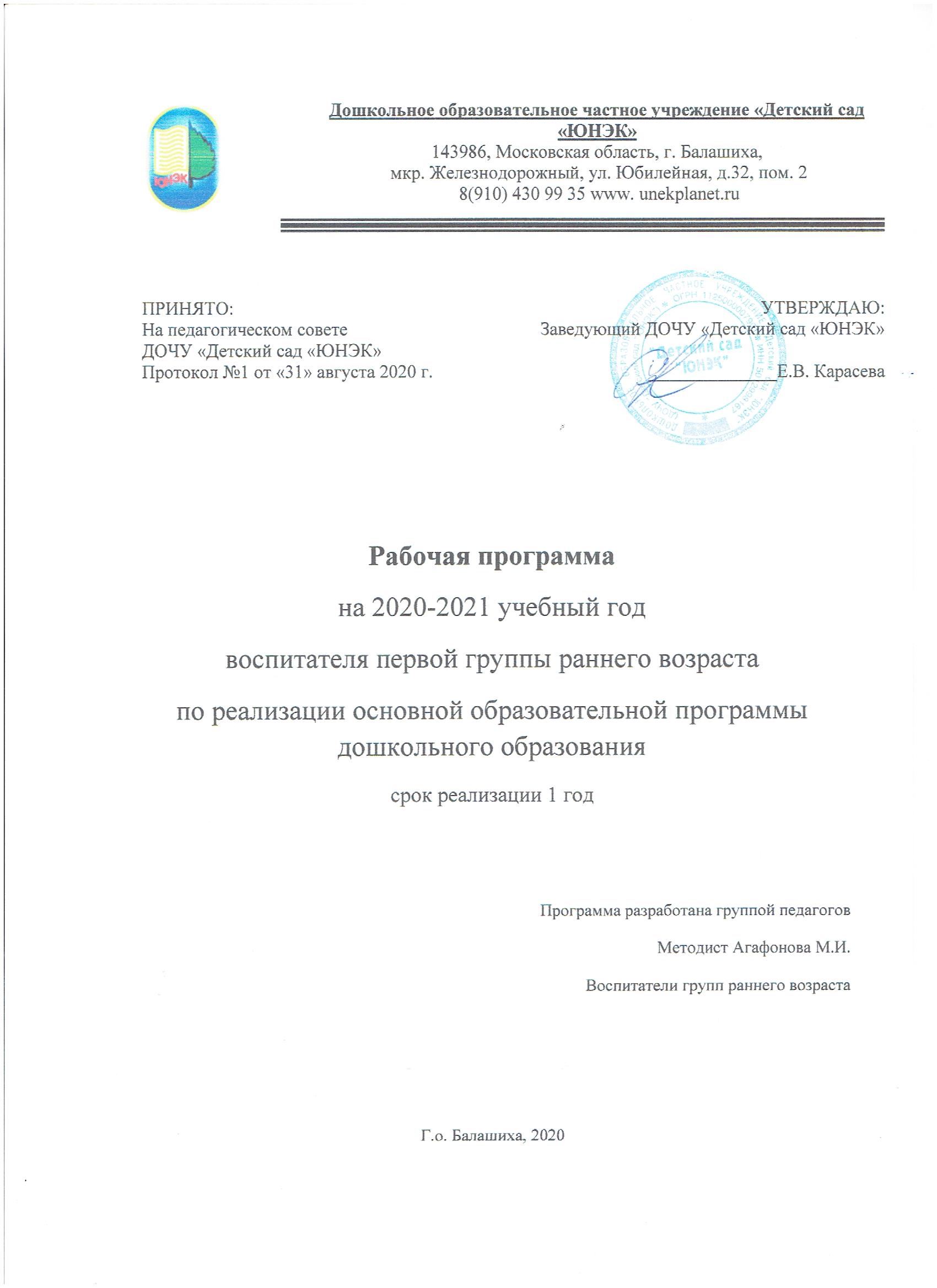 СОДЕРЖАНИЕ №п/п Пункты программы ЦЕЛЕВОЙ РАЗДЕЛ Пояснительная записка Нормативно-правовая база Цели и задачи Рабочей Программы Принципы и подходы в организации образовательного процесса Возрастные и индивидуальные особенности контингента детей группы Целевые ориентиры Психолого-педагогическая диагностика СОДЕРЖАТЕЛЬНЫЙ РАЗДЕЛ Содержание психолого-педагогической работы с детьми 1-2 лет  	Задачи воспитания и обучения 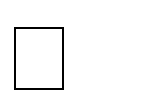  	Воспитание при проведении режимных процессов  	Воспитание в играх-занятиях  	Развитие речи  	Приобщение к художественной литературе  	Развитие движений. Подвижные игры  	Игры-занятия с дидактическим материалом  	Музыкальное воспитание  	Праздники, музыкальные игры, развлечения Описание форм, способов, методов и средств реализации Программы Комплексное тематическое планирование непосредственно-образовательной деятельности ОРГАНИЗАЦИОННЫЙ РАЗДЕЛ 3.1 	Примерный распорядок дня 1-2 лет  3.2. 	Особенности организации предметно-пространственной среды ПРИЛОЖЕНИЕ 1. Примерный список литературы для чтения детям ПРИЛОЖЕНИЕ 2. Примерный музыкальный репертуар ПРИЛОЖЕНИЕ 3. Примерный перечень развлечений и праздников ПРИЛОЖЕНИЕ 4. Карты наблюдений за ребенком I. ЦЕЛЕВОЙ РАЗДЕЛ 	1.1. 	Пояснительная записка   Рабочая программа для детей раннего возраста от 1 года до 2 лет составлена на основе Федерального государственного образовательного стандарта (далее ФГОС) дошкольного образования, утвержденного приказом Министерства образования и науки Российской Федерации от 17.10.2013 № 1155. Рабочая программа является составной частью образовательной программы дошкольного образования Дошкольного образовательного частного учреждения «Детский сад «ЮНЭК» (далее ДОЧУ) Рабочая программа группы раннего возраста в соответствии с ФГОС (далее Программа) является нормативно-управленческим документом, обосновывающим выбор цели, содержания, применяемых методик и технологий, форм организации воспитательнообразовательного процесса в ДОЧУ. Она представляет собой модель процесса воспитания и обучения детей, охватывающую все основные моменты их жизнедеятельности с учетом приоритетности видов детской деятельности в возрасте 1 – 2 года, обеспечивает разностороннее гармоничное развитие детей с учётом их возрастных и индивидуальных особенностей по основным направлениям:  - физическому,  социально - коммуникативному,  познавательному, речевому,  художественно-эстетическому развитию.  Программа направлена на создание условий развития ребенка, открывающих возможности для его позитивных социализации, его личностного развития, развития инициативы и творческих способностей на основе сотрудничества с взрослыми и сверстниками и соответствующим возрасту видам деятельности, на создание развивающей образовательной среды, которая представляет собой систему условий социализации и индивидуализации детей.  Срок реализации Программы – 1 год. 	1.2. 	Нормативно-правовая база 	 Рабочая  программа -  это нормативно-управленческий документ, структурная и функциональная единица образовательного пространства, обеспечивающая динамическое единство субъектов педагогического процесса, системы их отношений и условий деятельности.  Разработка программы осуществлена в соответствии с: Законом  РФ от 29.12.2012 № 273-ФЗ –  «Об образовании в РФ»; Конвенцией о правах ребенка ООН; Федеральным государственным образовательным стандартом дошкольного образования. Санитарно-эпидемиологические требования к устройству, содержанию и организации режима работы дошкольных образовательных организаций» (СанПиН 2.4.1.3049-13). Основной образовательной программой ДОЧУ. 1.3. 	Цели и задачи Рабочей Программы Целью рабочей программы является: создание благоприятных условий для полноценного проживания ребенком дошкольного детства; формирование основ базовой культуры личности;  всестороннее развитие психических и физических качеств в соответствии с возрастными и индивидуальными особенностями;  подготовка ребенка к жизни в современном обществе, к обучению в школе,  - обеспечение безопасности жизнедеятельности дошкольника. Цель реализуется в процессе разнообразных видов детской деятельности: игровой, коммуникативной, трудовой, познавательно-исследовательской, продуктивной, художественно-творческой, восприятие художественной литературы. Для реализации основных направлений рабочей программы первостепенное значение имеют: учет индивидуальных потребностей ребёнка  забота о здоровье, эмоциональном благополучии и своевременном всестороннем развитии каждого ребенка; создание в группе атмосферы гуманного и доброжелательного отношения ко всем воспитанникам, что позволит растить их общительными, добрыми, любознательными, инициативными, стремящимися к самостоятельности и творчеству; максимальное использование разнообразных видов детской деятельности, их интеграция в целях повышения эффективности образовательного процесса; творческая организация (креативность) воспитательно-образовательного процесса; вариативность использования образовательного материала, позволяющая развивать творческие способности в соответствии с интересами и наклонностями каждого ребенка; уважительное отношение к результатам детского творчества; единство подходов к воспитанию детей в условиях дошкольного образовательного учреждения и семьи; координация подходов к воспитанию детей в условиях ДОЧУ и семьи. Обеспечение участия семьи в жизни группы детского сада и дошкольного учреждения в целом. Рабочая программа обеспечивает развитие детей в возрасте от 1 года до 2 лет с учётом их возрастных и индивидуальных особенностей. 1.4. 	Принципы и подходы в организации образовательного процесса  Программа опирается на принципы построения: -принцип развивающего образования, целью которого является развитие ребенка; -принцип интеграции образовательных областей в соответствии с возрастными возможностями и особенностями воспитанников, спецификой и возможностями образовательных областей; -комплексно-тематический принцип построения образовательного процесса; -принцип адаптивности (через адаптивность предметно-развивающей среды к потребностям ребенка, адаптивность к пространству ДОЧУ и окружающему социальному миру) -системности и деятельного подхода (включение познавательного компонента в разнообразные виды и формы организации детской деятельности, сочетания наглядных и эмоционально-образовательных технологий обучения) -решение программных образовательных задач в совместной деятельности взрослого и детей и самостоятельной деятельности детей не только в рамках непосредственно образовательной деятельности, но и при проведении режимных моментов в соответствии со спецификой дошкольного образования; -построения образовательного процесса на адекватных возрасту формах работы с детьми.  Основной формой работы с детьми в группе раннего возраста является  предметная деятельность. 	1.5. 	Возрастные и индивидуальные особенности контингента детей группы раннего возраста (1 – 2 года) На втором году жизни развивается самостоятельность детей, формируется предметноигровая деятельность, появляются элементы сюжетной игры. Общение с взрослым носит ситуативно-деловой характер, затем характер делового сотрудничества.   Совершенствуются восприятие, речь, наглядно-действенное мышление, чувственное познание действительности.  Ежемесячная прибавка в весе составляет 200–250 г, а в росте — 1 см. Продолжается совершенствование строения и функций внутренних органов, костной, мышечной и центральной нервной системы. Повышается работоспособность нервных клеток. Длительность каждого периода активного бодрствования у детей до полутора лет составляет 3–4 часа, у детей двух лет — 4–5,5 часа.  На развитие основных движений ребенка частично влияют пропорции его тела: короткие ноги, длинное туловище, большая голова. Малыш до полутора лет часто падает при ходьбе, не всегда может вовремя остановиться, обойти препятствие. Несовершенна и осанка. Вследствие недостаточного развития мышечной системы ребенку трудно долго выполнять однотипные движения, например, ходить с мамой «только за ручку». Для детей второго года жизни характерна высокая двигательная активность.  Постепенно совершенствуется ходьба. Дети учатся свободно передвигаться на прогулке: они взбираются на бугорки, ходят по траве, перешагивают через небольшие препятствия, например, палку, лежащую на земле. Исчезает шаркающая походка. В подвижных играх и на музыкальных занятиях дети выполняют боковые шаги, медленно кружатся на месте.  В начале второго года дети много и охотно лазают: взбираются на горку, на диванчики, а позже (приставным шагом) и на шведскую стенку, а также перелезают через бревно, подлезают под скамейку, пролезают через обруч. После полутора лет у малышей кроме основных развиваются и подражательные движения (мишке, зайчику).  В простых подвижных играх и плясках дети привыкают координировать свои движения и действия друг с другом (при участии не более 8–10 человек).  В разных видах деятельности обогащается сенсорный опыт. В процессе знакомства с предметами ребенок слышит названия форм (кубик, кирпичик, шарик, «крыша» — призма), одновременно воспринимая их (гладит предмет, обводит пальцем по контуру, стучит, бросает и т. п.) и уточняя физические качества. При этом происходит и ознакомление с основными фигурами (квадрат, четырехугольник, круг, треугольник). С помощью взрослого ребенок упражняется в установлении сходства и различий между предметами, имеющими одинаковые названия (большой красный мяч — маленький синий мяч, большой белый мишка — маленький черный мишка и т. д.).  При обучении и правильном подборе игрового материала дети осваивают действия с разнообразными игрушками: разборными (пирамиды, матрешки и др.), строительным материалом и сюжетными игрушками (куклы с атрибутами к ним, мишки). Эти действия ребенок воспроизводит по подражанию после показа взрослого.  Постепенно из отдельных действий складываются «цепочки», и малыш учится доводить предметные действия до результата: заполняет колечками всю пирамиду, подбирая их по цвету и размеру, из строительного материала возводит по образцу, а затем по памяти забор, паровозик, башенку и другие несложные постройки.  Значительные перемены происходят и в действиях с сюжетными игрушками. Дети начинают переносить разученное действие с одной игрушкой (кукла) на другие (мишки, зайки); они активно ищут предмет, необходимый для завершения действия (одеяло, чтобы уложить куклу спать, мисочку, чтобы накормить мишку).  Воспроизводя подряд 2–3 действия, они сначала не ориентируются на то, как это бывает в жизни: спящую куклу, например, вдруг начинают катать на машинке. К концу второго года жизни в игровых действиях детей уже отражается привычная им жизненная последовательность: погуляв с куклой, кормят ее и укладывают спать.  Бытовые действия с сюжетными игрушками дети воспроизводят на протяжении всего периода дошкольного детства. Но при этом дети 3–5 лет и старше устраивают из каждого действия «многозвеньевой ритуал». Перед едой кукле вымоют руки, завяжут салфетку, проверят, не горяча ли каша, кормить будут ложкой, а пить дадут из чашки. Всего этого на втором году жизни нет. Ребенок просто подносит миску ко рту куклы. Аналогично он поступает и в других ситуациях. Этими особенностями объясняется простота подбора сюжетных игрушек и атрибутов к ним.  На втором году жизни из отдельных действий складываются элементы деятельности, свойственной дошкольному детству: предметная с характерным для нее сенсорным уклоном, конструктивная и сюжетная игра. В предметной деятельности появляются соотносящие и орудийные действия. Успехи в развитии предметно-игровой деятельности сочетаются с ее неустойчивостью. Имея возможность приблизиться к любому предмету, попавшему в поле зрения, ребенок бросает то, что держит в руках, и устремляется к нему. Постепенно он с помощью взрослого учится доводить начатое до конца, добиваясь результата.  Второй год жизни — период интенсивного формирования речи. Связи между предметом, действием и словами, их обозначающими, формируются в 6–10 раз быстрее, чем в конце первого года жизни.  Дети усваивают названия предметов, действий, обозначения некоторых качеств и состояний. Благодаря этому можно организовать деятельность и поведение малышей, формировать и совершенствовать восприятие, в том числе составляющие основу сенсорного воспитания.  В процессе разнообразной деятельности с взрослыми дети усваивают, что одно и то же действие может относиться к разным предметам: «надень шапку, надень колечки на пирамидку» и т. д. Важным приобретением речи и мышления является формирующаяся на втором году жизни способность обобщения. Слово в сознании ребенка начинает ассоциироваться не с одним предметом, а обозначать все предметы, относящиеся к этой группе, несмотря на различия по цвету, размеру и даже внешнему виду (кукла большая и маленькая, голышом и одетая, кукла-мальчик и кукла-девочка). Способность обобщения позволяет детям узнавать предметы, изображенные на картинке, в то время как в начале года на просьбу показать какой-либо предмет малыш ориентировался на случайные несущественные признаки. Так, словом «кх» он мог обозначать и кошку, и меховой воротник.  Малыш привыкает к тому, что между предметами существуют разные связи, а взрослые и дети действуют в разных ситуациях, поэтому ему понятны сюжетные инсценировки (показ игрушек, персонажей кукольного и настольного театра).  Впечатления от таких показов, заинтересованного рассматривания сохраняются в памяти. Поэтому дети старше полутора лет способны поддерживать диалог-воспоминание с взрослым о недавних событиях или вещах, связанных с их личным опытом: «Кто гулял?» — «Что видели?» — «Собачку». — «Кого кормили зернышками?» — «Птичку». Активный словарь на протяжении года увеличивается неравномерно. К полутора годам он равен примерно 20–30 словам. После 1 года 8–10 месяцев происходит скачок, развивается активно используемый словарь. В нем много глаголов и существительных, встречаются простые прилагательные и наречия (тут, там, туда и т. д.), а также предлоги.  Упрощенные слова (ту-ту, ав-ав) заменяются обычными, пусть и несовершенными в фонетическом отношении. После полутора лет ребенок чаще всего воспроизводит контур слова (разное число слогов), наполняя его звуками-заместителями, более или менее близкими по звучанию слышимому образцу.  Попытки улучшить произношение, повторяя слово за взрослым, в этом возрасте не приносят успеха. Это становится возможным лишь на третьем году жизни. Ребенок в большинстве случаев после полутора лет правильно произносит губногубные звуки (п, б, м), передние нёбноязычные (т, д, н), задние нёбноязычные (г, х). Свистящие, шипящие и сонорные звуки, а также слитные фонемы в словах, произносимых ребенком, встречаются крайне редко.  Вначале произносимое ребенком слово является целым предложением. Так, слова «бах, упала» в одних случаях обозначают, что малыш уронил игрушку, в других — что он сам упал и ушибся.  К полутора годам в высказываниях детей появляются двухсловные предложения, а в конце второго года обычным становится использование трех-, четырехсловных предложений.  Ребенок старше полутора лет активно обращается к взрослым с вопросами. Но выражает их преимущественно интонационно: «И я куся?» — то есть «Ира кушала?» Вопросительными словами дети пользуются реже, но могут спросить: «Где платок?», «Баба куда пошла?», «Это что?»  Дети учатся выполнять словесные просьбы взрослого в пределах видимой, наглядной ситуации.  На втором году жизни ребенок усваивает имена взрослых и детей, с которыми общается повседневно, а также некоторые родственные отношения (мама, папа, бабушка). Он понимает элементарные человеческие чувства, обозначаемые словами «радуется», «сердится», «испугался», «жалеет». В речи появляются оценочные суждения: «плохой», «хороший», «красивый».  Совершенствуется самостоятельность детей в предметно-игровой деятельности и самообслуживании. Малыш постепенно овладевает умением самостоятельно есть любую пищу, умываться и мыть руки, приобретает навыки опрятности, аккуратности. Расширяется ориентировка в ближайшем окружении. Знание того, как называются части помещения группы (мебель, одежда, посуда), помогает ребенку выполнять несложные (состоящие из одного, а к концу года из 2–3 действий) поручения взрослых. Постепенно он привыкает соблюдать элементарные правила поведения, обозначаемые словами «можно», «нельзя», «нужно». Общение с взрослым носит деловой, объектно-направленный характер.  На втором году закрепляется и углубляется деловое сотрудничество с взрослым, потребность общения с ним по самым разным поводам. При этом к двум годам дети постепенно переходят от языка жестов, мимики, выразительных звукосочетаний к выражению просьб, желаний, предложений с помощью слов и коротких фраз. Так речь становится основным средством общения с взрослым, хотя в этом возрасте ребенок охотно говорит только с близкими, хорошо знакомыми ему людьми. На втором году жизни между детьми сохраняется и развивается тип эмоционального взаимообщения. Они самостоятельно играют друг с другом (по двое-трое) в разученные ранее при помощи взрослого игры («Прятки», «Догонялки»).  Однако опыт взаимообщения у детей невелик, и основа его еще не сформирована. Имеет место непонимание со стороны предполагаемого партнера. Ребенок может расплакаться и даже ударить жалеющего его. Он активно протестует против вмешательства в свою игру.  Игрушка в руках другого гораздо интереснее для малыша, чем та, что стоит рядом. Отобрав игрушку у соседа, но не зная, что делать дальше, малыш просто бросает ее. Воспитателю следует пресекать подобные факты, чтобы у детей не пропало желание общаться.  Взаимообщение детей в течение дня возникает, как правило, в предметно-игровой деятельности и режимных процессах. Поскольку предметно-игровые действия и самообслуживание только формируются, самостоятельность, заинтересованность в их выполнении следует всячески оберегать.  Детей приучают соблюдать «дисциплину расстояния», и они сначала осваивают умение играть и действовать рядом, не мешая друг другу, а затем играть вместе по 2–3 человека, вести себя в группе соответствующим образом: не лезть в тарелку соседа, подвинуться на диванчике, чтобы мог сесть еще один ребенок, не шуметь в спальне и т. д. При этом они пользуются простыми словами: «на» («возьми»), «дай», «пусти», «не хочу» и др.  На фоне «охраны» деятельности каждого малыша нужно формировать совместные действия. Сначала по подсказке взрослого, а к двум годам самостоятельно дети способны помогать друг другу: принести предмет, необходимый соседу для продолжения игры (кубики, колечки для пирамидки, одеяло для куклы). Подражая маме или воспитателю, один малыш пытается «накормить, причесать» другого. Одним из главных приобретений второго года жизни можно считать совершенствование основных движений, особенно ходьбы.  Подвижность ребенка порой даже мешает ему сосредоточиться на спокойных занятиях.    Наблюдается быстрое и разноплановое развитие предметно-игрового поведения, благодаря чему к концу пребывания детей во второй группе раннего возраста у них формируются компоненты всех видов деятельности, характерных для периода дошкольного детства.  Происходит быстрое развитие разных сторон речи и ее функций. Хотя темп развития понимания речи окружающих по-прежнему опережает умение говорить, в конце второго года активный словарь состоит уже из 200–300 слов. С помощью речи можно организовать поведение ребенка, а речь самого малыша становится основным средством общения с взрослым.  С одной стороны, возрастает самостоятельность ребенка во всех сферах жизни, с другой — он осваивает правила поведения в группе (играть рядом, не мешая другим, помогать, если это понятно и несложно). Все это является основой для развития в будущем совместной игровой деятельности. 1.6. 	Целевые ориентиры Целевые ориентиры образования в раннем возрасте:  Ребенок интересуется окружающими предметами и активно действует с ними; эмоционально вовлечен в действия с игрушками и другими предметами, стремится проявлять настойчивость в достижении результата своих действий.  Использует специфические, культурно фиксированные предметные действия, знает назначение бытовых предметов (ложки, расчески, карандаша и пр.) и умеет пользоваться ими. Владеет простейшими навыками самообслуживания; стремится проявлять самостоятельность в бытовом и игровом поведении; проявляет навыки опрятности.  Проявляет отрицательное отношение к грубости, жадности.  Соблюдает правила элементарной вежливости (самостоятельно или по напоминанию говорит «спасибо», «здравствуйте», «до свидания», «спокойной ночи» (в семье, в группе)); имеет первичные представления об элементарных правилах поведения в детском саду, дома, на улице и старается соблюдать их.  Владеет активной речью, включенной в общение; может обращаться с вопросами и просьбами, понимает речь взрослых; знает названия окружающих предметов и игрушек. Речь становится полноценным средством общения с другими детьми.  Стремится к общению со взрослыми и активно подражает им в движениях и действиях; появляются игры, в которых ребенок воспроизводит действия взрослого. Эмоционально откликается на игру, предложенную взрослым, принимает игровую задачу.  Проявляет интерес к сверстникам; наблюдает за их действиями и подражает им. Умеет играть рядом со сверстниками, не мешая им. Проявляет интерес к совместным играм небольшими группами.  Проявляет интерес к окружающему миру природы, с интересом участвует в сезонных наблюдениях.  Проявляет интерес к стихам, песням и сказкам, рассматриванию картинок, стремится двигаться под музыку; эмоционально откликается на различные произведения культуры и искусства.  С пониманием следит за действиями героев кукольного театра; проявляет желание участвовать в театрализованных и сюжетно-ролевых играх.  Проявляет интерес к продуктивной деятельности (рисование, лепка, конструирование, аппликация).  У ребенка развита крупная моторика, он стремится осваивать различные виды движений (бег, лазанье, перешагивание и пр.). С интересом участвует в подвижных играх с простым содержанием, несложными движениями. 	1.7. 	Психолого-педагогическая диагностика С целью оценки эффективности работы по Программе необходимо систематически проводить психолого-педагогическую диагностику образовательного процесса, т. е. осуществлять сбор данных о степени реализации образовательных целей, поставленных в Программе, в том числе, об индивидуальных особенностях развития каждого ребенка.  Важнейшим способом педагогической диагностики  является систематическое наблюдение за изменениями в разных сферах развития детей, получение информации об индивидуальных особенностях каждого ребенка и динамике его продвижения в развитии. Значение наблюдения для педагогической работы  Умение наблюдать является одним из важных условий успешной работы педагога с детьми. Оно позволяет осуществлять индивидуальный подход к каждому ребенку, гибко строить график работы с группой. Наблюдение должно быть целенаправленным и систематическим, не превращаясь при этом в самоцель. Информация, полученная в результате наблюдения, необходима для фиксации качественных изменений в развитии ребенка - новых умений, интересов и предпочтений, и создания условий для их дальнейшего развития. Важнейшим условием полноценного, грамотного наблюдения является психологопедагогическая компетентность воспитателя: знание о закономерностях психического развития ребенка, о приоритетных целях воспитания и обучения, владение современными методами педагогической диагностики, умение устанавливать доверительные отношения с детьми, без которых невозможно получить верное представление о ребенке - его способностях, возможностях, интересах. Зная особенности своих воспитанников, педагог может планировать индивидуальную работу с каждым из них и отслеживать эффективность этой работы в процессе последующих наблюдений.  Для того чтобы наблюдение было эффективным, необходимо фиксировать его результаты с целью последующего анализа.  Поскольку структурированное наблюдение должно начинаться с первого дня поступления ребенка в ДОЧУ, то в первую очередь используем  карту наблюдения за ребенком в период адаптации.  (См.  Карту наблюдения №1) Карта наблюдения за ребенком в период адаптации (№1) Фамилия, имя ребенка__________________________________________________ Возраст_____________                   Дата поступления в группу________________ 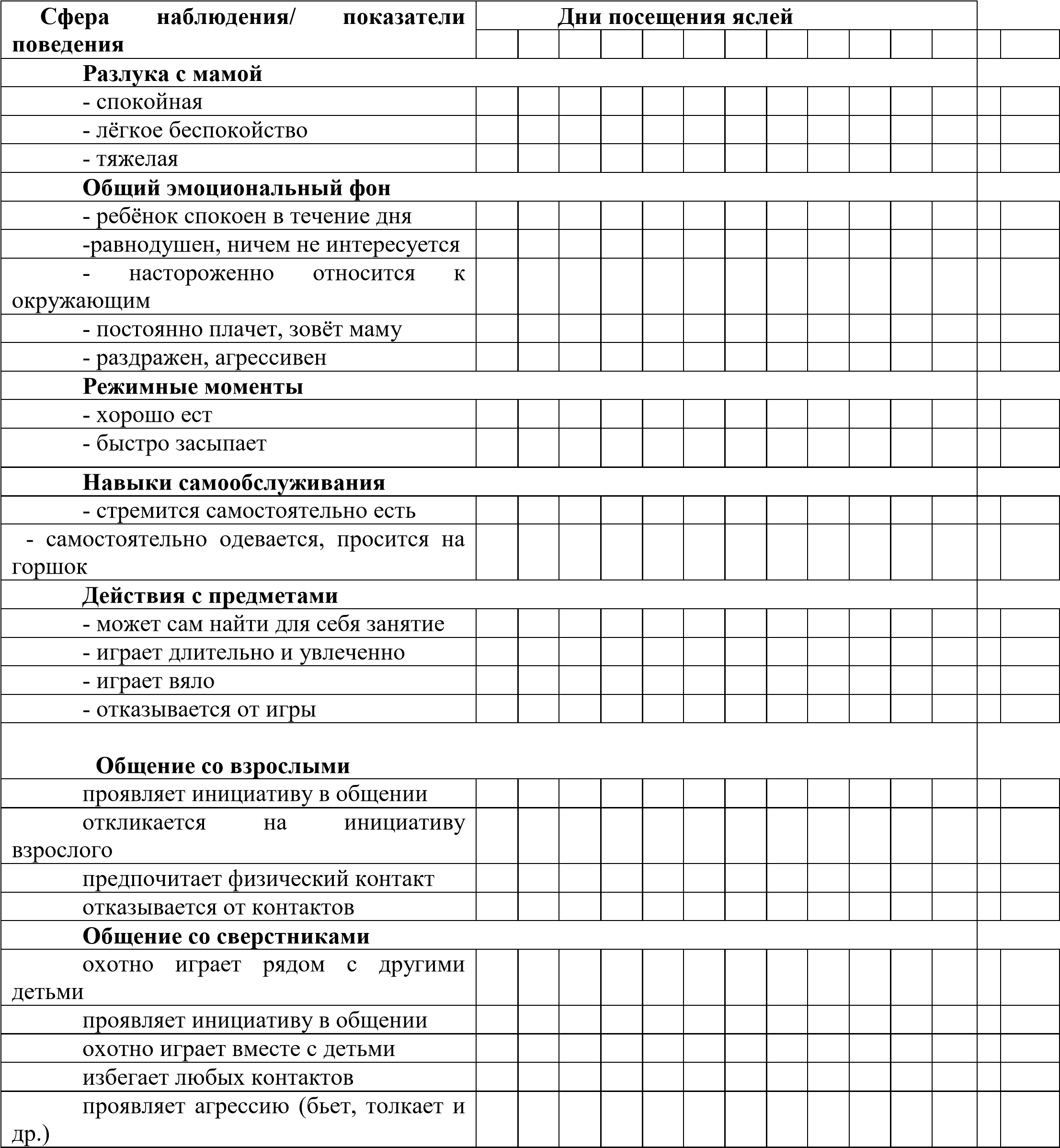 Наблюдение ведется в течение всего периода адаптации, чтобы проследить, как быстро ребенок привыкает к яслям, по каким направлениям  отмечаются более благоприятные, а по каким - менее благоприятные изменения. Для фиксации использовать цифровую шкалу  (пятибалльную);  Анализируя данные наблюдений, выявляется зона особого внимания, решается, с какой проблемой ребенка  нужно работать прежде всего, составляется план такой работы. С опорой на данные наблюдений проводятся беседы с родителями, выработка общей стратегии поведения взрослых.  После завершения периода адаптации задачей наблюдения становятся особенности продвижения ребенка по основным направлениям развития. С этого момента карту наблюдения  заполнять не ежедневно, как в адаптационном периоде, а с большим временным интервалом (один раз в месяц). Частота заполнения схем зависит от состояния и поведения ребенка. Если возникают какие-то проблемы, следует вернуться к более частым записям.   (См. Карту наблюдения №2). Карта наблюдения за развитием ребенка раннего возраста (№2) Фамилия, имя ребенка__________________________________________________ 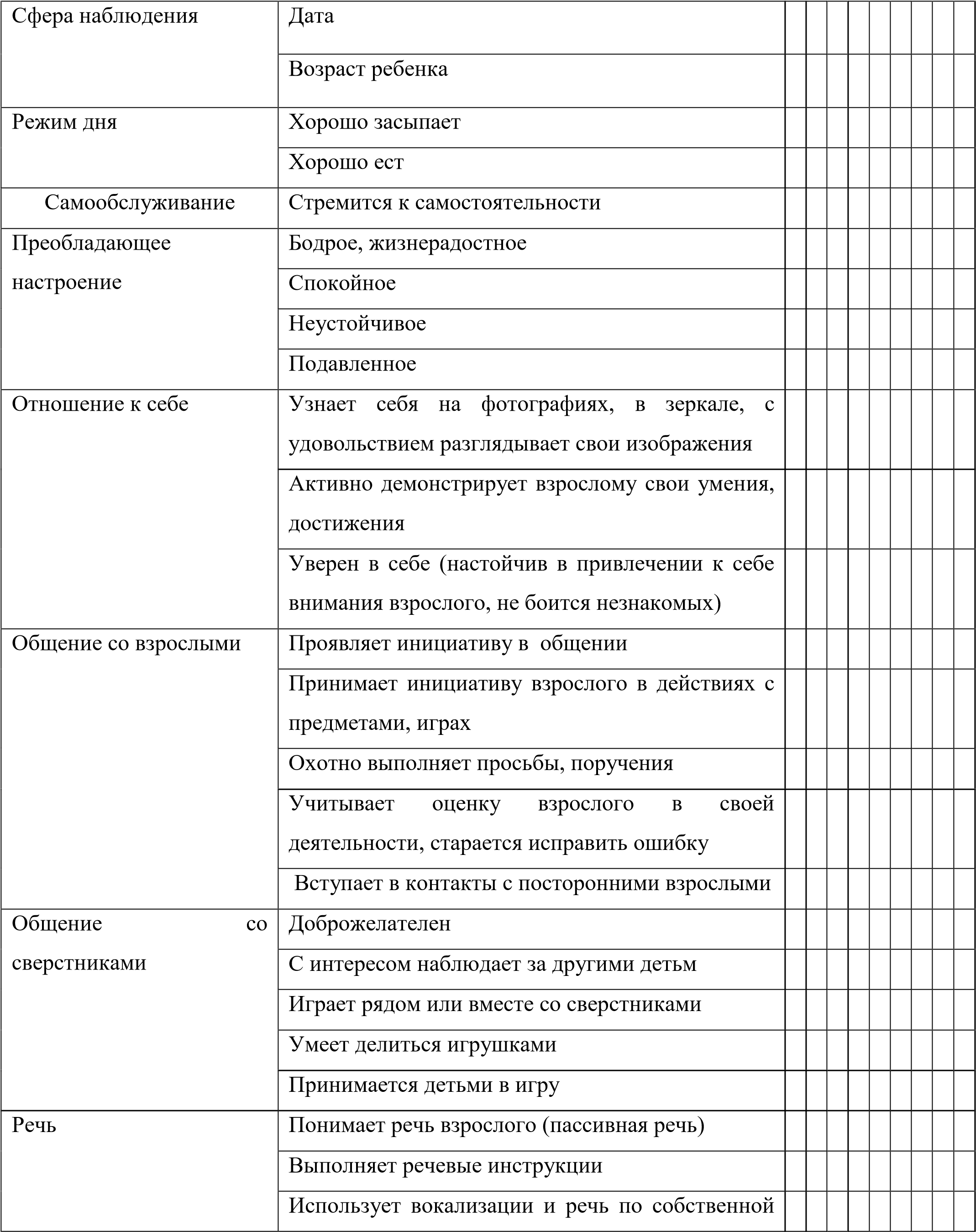 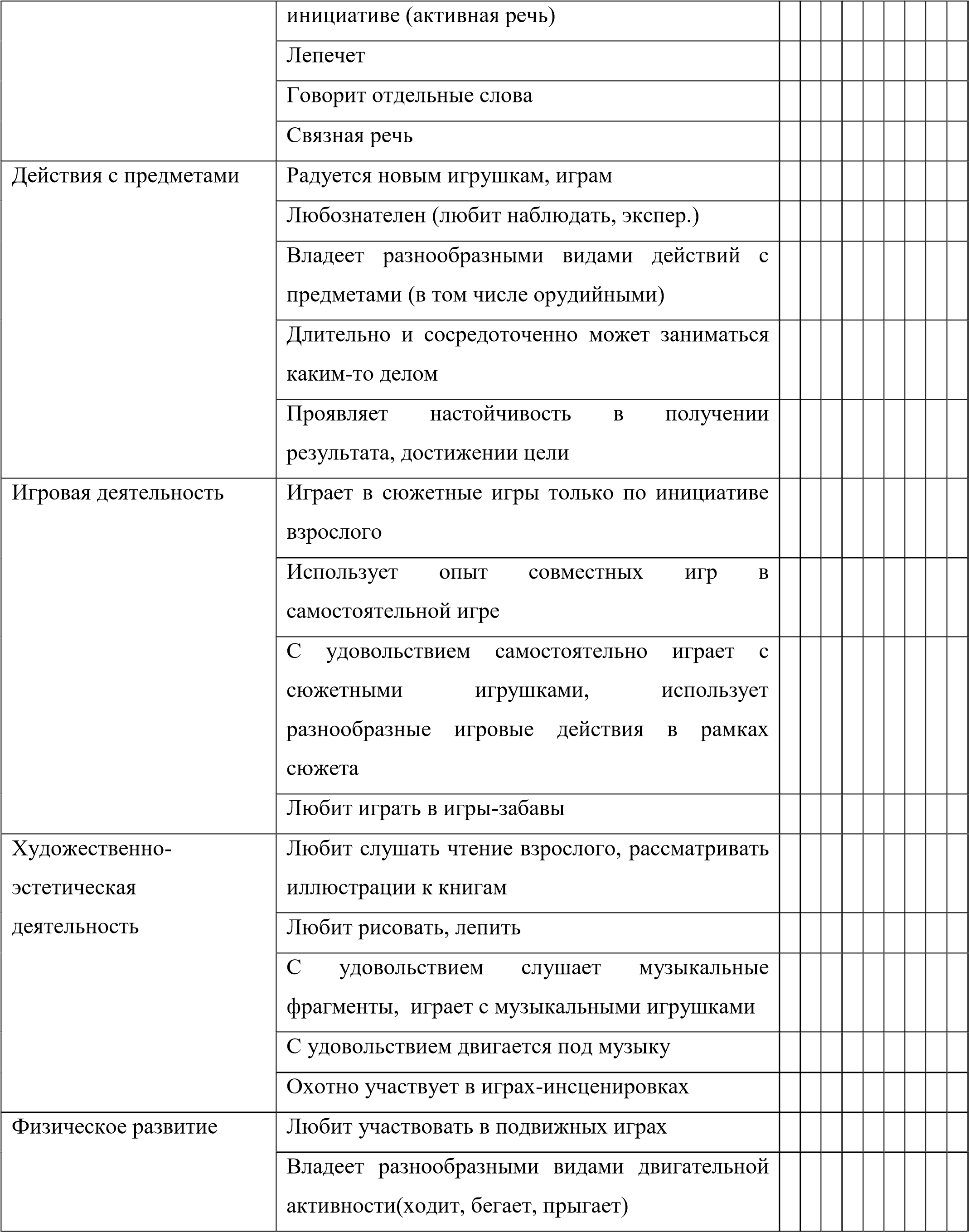 Заполнив карту наблюдения, воспитатель получает целостное представление о развитии ребенка на данном возрастном этапе, о его достижениях и проблемных зонах. На основании этой карты  строится педагогический процесс с учетом индивидуальных особенностей малыша. Планирование педагогической работы на основе наблюдений. Карта развития – не тест. Работа с ней не требует подсчета баллов и строгой оценки. С ее помощью можно составить представление о развитии ребенка, его индивидуальных особенностях и в случае необходимости определить направление коррекционной работы. Результатом наблюдений должно стать определение конкретных целей педагогической работы с ребенком, реализация этих целей и последующая фиксация изменений в соответствующей сфере развития ребенка.  Сравнение карт, заполненных в разные периоды времени, позволит выявить динамику развития группы в целом и отдельных детей.  II. СОДЕРЖАТЕЛЬНЫЙ РАЗДЕЛ 	2.1. 	Содержание психолого-педагогической работы с детьми 1 -2 лет Задачи воспитания и обучения Продолжать укреплять здоровье детей, закалять их, развивать основные виды движений. Создавать условия, способствующие развитию двигательной активности. Предупреждать утомление детей.  В режимных процессах формировать простейшие навыки самостоятельности, опрятности, аккуратности.  Расширять ориентировку детей в ближайшем окружении, пополнять запас понимаемых слов и активный словарь, развивать потребность в речевом общении. Формировать умение понимать слова, обозначающие названия предметов, действия. Формировать умение понимать простые предложения, небольшие рассказы. Содействовать формированию умения выражать словами, а затем короткими предложениями свои потребности и желания, отвечать на вопросы взрослого.  Использовать окружающую обстановку и общение с ребенком для развития его восприятия, мышления, внимания, памяти.  Формировать умение действовать с игрушками, предметами ближайшего окружения в соответствии с их особенностями и назначением; подражать игровым действиям взрослого, отображать в игре по подражанию, образцу знакомые жизненные ситуации. Развивать познавательную и двигательную активность детей во всех видах игр. Формировать навыки культуры поведения: здороваться, прощаться, благодарить. Поощрять доброжелательное отношение ребенка к сверстникам, побуждать запоминать их имена. Побуждать к сочувствию и отзывчивости.  Воспитывать бережное отношение к растениям и животным.  Развивать эстетическое восприятие.  Привлекать внимание детей к запахам, звукам, форме, цвету, размеру резко контрастных предметов. Формировать умение рассматривать картинки, иллюстрации.  Развивать интерес к музыке, поддерживать радостное состояние при прослушивании произведения. Расширять музыкальные впечатления, обогащать слуховой опыт ребенка. Развивать понимание взаимосвязи музыки и движений. Побуждать к подражанию певческим интонациям взрослого, к простейшим ритмическим движениям под музыку.  Поощрять самостоятельную деятельность детей. В предметно-игровой деятельности показывать детям правильные способы действий, поддерживать познавательную активность, заинтересованность, побуждать к самостоятельности и экспериментированию с разнообразными дидактическими материалами.  Формировать игровые действия с разнообразными сюжетными игрушками, умение использовать предметы-заместители.  Учить играть, не мешая сверстникам. Формировать умение играть вместе, сдерживать свои желания.  Формировать способности попросить, подождать. Воспитание при проведении режимных процессов    Режимные процессы (кормление, укладывание на сон, подъем, сборы на прогулку и возвращение с нее, проведение гигиенических процедур) занимают существенную часть времени бодрствования. Дети нуждаются в терпеливом обучении и непосредственной помощи взрослого. Воспитание в играх-занятиях В целях планомерного воздействия на развитие детей проводить специальные игры-занятия.       Приучать детей слушать взрослого, следить за тем, что он делает и показывает, подражать его словам и действиям, выполнять задания.   С детьми второго года жизни рекомендуется проводить по 2 занятия в день: с каждой подгруппой по 10 занятий в неделю.  Игры-занятия с детьми первой подгруппы проводятся во второй период бодрствования, с детьми второй подгруппы — в утренний и вечерний периоды бодрствования.  С детьми в возрасте 1 года — 1 года 6 месяцев игры-занятия проводятся по подгруппам (по 2–4 человека). Длительность игры-занятия 3–6 минут. Детей в возрасте 1 года 6 месяцев — 2 лет можно объединять по 4–6 человек в зависимости от вида игры-занятия. Продолжительность игры-занятия 6–10 минут. Перечень основных игр-занятий на пятидневную неделю Развитие речи детей Приобщение к художественной литературе Приучать слушать и понимать короткие, доступные по содержанию народные песенки, потешки, сказки, а также авторские произведения (проза, стихи).  Сопровождать  чтение (рассказывание) показом картинок, игрушек.  Приучать детей слушать хорошо знакомые произведения без наглядного сопровождения.  Предоставлять возможность повторять вслед за взрослым некоторые слова стихотворного текста и выполнять несложные действия, о которых говорится в поэтическом произведении.  Обращать внимание на интонационную выразительность речи детей. Примерный список литературы для чтения детям представлен в Приложении 2. Развитие движений Игры-занятия с дидактическим материалом Продолжать обогащать сенсорный опыт детей. Развивать умение различать предметы по величине: с помощью взрослого собирать пирамидку из 4—5 колец (от большого к маленькому), из 4—5 колпачков.  Формировать умение подбирать крышки (круглые, квадратные) к коробочкам и шкатулкам соответствующих форм; собирать двухместные дидактические игрушки (матрешки, бочонки), составлять разрезные картинки из двух частей (пирамидка, яблоко и др.).  Упражнять в соотнесении плоскостных фигур (круг, квадрат, треугольник, прямоугольник) с отверстиями дидактической коробки.  Проводить дидактические игры на развитие слухового внимания («Кто в домике живет?», «Кто нас позвал?» и т. д.).  Развивать умение различать четыре цвета (красный, синий, желтый, зеленый); по предложению взрослого отбирать предметы определенного цвета.  Использовать специальные дидактические пособия: помогать детям соотносить цвет и форму грибочков и втулочек с цветовым полем, плоскостные и объемные предметы с фигурными отверстиями коробок и столиков. Предоставлять возможность самостоятельно играть с дидактическими игрушками, мелким и крупным строительным материалом.  Игры-занятия со строительным материалом (настольным, напольным). Продолжать знакомить детей с некоторыми формами (кубик, кирпичик, призма, цилиндр), «опредмечивая» их (цилиндр — столбик, труба).  Знакомить со способами конструирования — прикладыванием, накладыванием. Побуждать совместно с взрослым обыгрывать постройки, использовать для игр сюжетные игрушки.  Формировать умение пользоваться знакомыми формами строительного материала и элементами пластмассовых конструкторов при сооружении собственных разнообразных построек.  В летнее время на прогулке проводить игры с природными материалами. Сочетать игры с песком с играми со строительным материалом, игры с водой — с сюжетными играми. Развивать умение выкладывать камешками, ракушками, шишками изображенные взрослым на песке знакомые фигуры. Поощрять самостоятельное включение детьми в сюжетные игры природного материала в качестве предметов-заместителей (листик — тарелка). Музыкальное воспитание Создавать у детей радостное настроение при пении, движениях и игровых действиях под музыку.     Вызывать эмоциональный отклик на музыку с помощью самых разнообразных приемов (жестом, мимикой, подпеванием, движениями), желание слушать музыкальные произведения. Неоднократно повторять с детьми произведения, с которыми их знакомили ранее (на первом году жизни и в течение этого года).    Начинать развивать у детей музыкальную память.     Вызывать радость от восприятия знакомого музыкального произведения, желание дослушать его до конца.     Помогать различать тембровое звучание музыкальных инструментов (дудочка, барабан, гармошка, флейта), показывать инструмент (один из двух или трех), на котором взрослый исполнял мелодию.     При пении стимулировать самостоятельную активность детей (звукоподражание, подпевание слов, фраз, несложных попевок и песенок).     Продолжать совершенствовать движения под музыку, учить выполнять их самостоятельно.     Развивать умение детей вслушиваться в музыку и с изменением характера ее звучания изменять движения (переходить с ходьбы на притопывание, кружение).     Помогать чувствовать характер музыки и передавать его игровыми действиями (мишка идет, зайка прыгает, птичка клюет). Примерный музыкальный репертуар представлен в Приложении 3. Праздники, музыкальные игры, развлечения Приобщать детей к сюжетным музыкальным играм.  Формировать умение перевоплощаться при восприятии музыки, которая сопровождает игру. Вызывать радость, чувство удовлетворения от игровых действий.  Показывать детям простейшие по содержанию спектакли. Примерный перечень развлечений и праздников представлен в Приложении 4 	2.2.  	Описание форм, способов, методов и средств реализации Программы Важнейшим условием реализации программы «От рождения до школы» является создание развивающей и эмоционально комфортной для ребенка образовательной среды.                Пребывание в МБДОУ должно доставлять ребенку радость,  а образовательные ситуации должны быть увлекательными. Важнейшие образовательные ориентиры:  обеспечение эмоционального благополучия детей;  создание условий для формирования доброжелательного и внимательного отношения детей к другим людям;  развитие 	детской 	самостоятельности 	(инициативности, 	автономии 	и ответственности);  развитие детских способностей, формирующихся в разных видах деятельности. Для реализации этих целей педагогам рекомендуется  проявлять уважение к личности ребенка и развивать демократический стиль взаимодействия с ним и с другими педагогами;  создавать условия для принятия ребенком ответственности и проявления эмпатии к другим людям;  обсуждать совместно с детьми возникающие конфликты, помогать решать их, вырабатывать общие правила, учить проявлять уважение друг к другу;  обсуждать с детьми важные жизненные вопросы, стимулировать проявление позиции ребенка;  обращать внимание детей на тот факт, что люди различаются по своим убеждениям и ценностям, обсуждать, как это влияет на их поведение;  обсуждать с родителями (законными представителями) целевые ориентиры, на достижение которых направлена деятельность педагогов Организации, и включать членов семьи в совместное взаимодействие по достижению этих целей.    Система дошкольного образования в образовательной организации должна быть нацелена то, чтобы у ребенка развивались игра и познавательная активность.       В Организации должны быть созданы условия для проявления таких качеств, как: инициативность, жизнерадостность, любопытство и стремление узнавать новое.      Адекватная организация образовательной среды стимулирует развитие уверенности в себе, оптимистического отношения к жизни, дает право на ошибку, формирует познавательные интересы, поощряет готовность к сотрудничеству и поддержку другого в трудной ситуации, то есть обеспечивает успешную социализацию ребенка и становление его личности.     Изучаемые детьми темы выступают как материал для достижения целей образовательной работы — развития способностей и инициативы ребенка, овладения доступными для дошкольного возраста культурными средствами (наглядными моделями и символами). Благодаря этому образовательная программа становится залогом подготовки детей к жизни в современном обществе, требующем умения учиться всю жизнь  и при этом разумно и творчески относиться к действительности.     Все ситуации повседневной жизни, в которых оказывается ребенок в детском саду, имеют образовательное значение: на прогулке и во время режимных моментов ребенок выстраивает отношение к себе и другим, учится быть инициативным и принимать решения, использовать свое мышление и воображение. 2.3. Комплексное тематическое планирование непосредственно-образовательной деятельности III. ОРГАНИЗАЦИОННЫЙ РАЗДЕЛ 3.1 Примерный распорядок дня 1-2 лет (первая группа раннего возраста)  Режим дня  дошкольного образовательного учреждения.    Цикличность процессов жизнедеятельности обуславливают необходимость выполнение режима, представляющего собой рациональный порядок дня, оптимальное взаимодействие и определённую последовательность периодов подъёма и снижения активности, бодрствования и сна. Режим дня в детском саду организуется с учётом физической и умственной работоспособности, а также эмоциональной реактивности в первой и во второй половине дня.  При составлении и организации режима дня учитываются повторяющиеся компоненты:   время приёма пищи; укладывание на дневной сон; общая длительность пребывания ребёнка на открытом воздухе и в помещении при выполнении физических упражнений.  Режим дня соответствует возрастным особенностям детей младшей группы  и способствует их гармоничному развитию. Максимальная продолжительность непрерывного бодрствования детей 1,6 - 2 лет составляет 5,5 - 6 часов.  Режим дня                                                                                                                                 Правильный режим дня — это рациональная продолжительность и разумное чередование различных видов деятельности и отдыха детей в течение суток. Основным принципом правильного построения режима является его соответствие возрастным психофизиологическим особенностям детей. При осуществлении режимных моментов необходимо учитывать также индивидуальные особенности ребенка (длительность сна, вкусовые предпочтения, темп деятельности и т.д.). Чем ближе к индивидуальным особенностям ребенка режим детского сада, тем комфортнее он себя чувствует, тем лучше его настроение и выше активность. Прием пищи.  Важно помнить, что дети едят с разной скоростью, поэтому надо дать им возможность принимать пищу в своем темпе.  Недопустимо, чтобы дети сидели за столом в ожидании еды или после ее приема — это способствует утомлению. Прогулка.  Прогулка является надежным средством укрепления здоровья детей и профилактики утомления. На прогулке они могут удовлетворить свою потребность в двигательной активности (в самостоятельных и организованных подвижных, спортивных играх и упражнениях). Недопустимо сокращать время прогулок; воспитатель должен обеспечить достаточное пребывание детей на свежем воздухе в соответствии с режимом дня. Продолжительность прогулки во многом зависит от ее организации.  Процесс одевания и раздевания нередко затягивается, особенно в холодное время года. Правильно сформированные навыки самообслуживания, умение аккуратно складывать одежду в определенном порядке, ожидание интересной прогулки — все это помогает детям собираться быстрее и позволяет дольше находиться на свежем воздухе.         Ежедневное чтение. В режиме дня  выделить постоянное время ежедневного чтения детям. Читать следует не только художественную литературу, но и познавательные книги, детские иллюстрированные энциклопедии, рассказы для детей по истории и культуре родной страны и зарубежных стран.  Чтение книг и обсуждение прочитанного помогает на примере литературных героев воспитывать в детях социально-нравственные качества, избегая нудных и бесполезных поучений и нотаций. При этом нельзя превращать чтение в занятие — у ребенка всегда должен быть выбор: слушать или заниматься своими делами.  Дневной сон.  Правильное чередование сна и бодрствования способствует нормальной психической деятельности, особенно в дошкольном возрасте. Быстрому засыпанию и глубокому сну способствуют разнообразная активная деятельность детей во время бодрствования; спокойные занятия, снимающие перевозбуждение, перед отходом ко сну. В помещении, где спят дети, следует создать спокойную, тихую обстановку. Постоянный приток свежего воздуха в спальное помещение также способствует спокойному и глубокому сну.  Режим дня 	3.2 	Особенности организации предметно-пространственной среды Под понятием среды подразумевается окружающая обстановка природного, социальнобытового и/или культурно-эстетического характера.  Это условия существования человека, его жизненное пространство. Среда может приобретать специально проектируемую направленность, и в этом случае о ней говорят как о важном факторе формирования личности — образовательной среде (Т. С. Комарова, С. Л. Новоселова, Г. Н. Пантелеев, Л. П. Печко, Н. П. Сакулина, Е. О. Смирнова, Е. И. Тихеева, Е. А. Флерина, С. Т. Шацкий и др.).  Образовательная среда в детском саду предполагает специально созданные условия, такие, которые необходимы для полноценного проживания ребенком дошкольного детства.  Под предметно-развивающей средой понимают определенное пространство, организационно оформленное и предметно насыщенное, приспособленное для удовлетворения потребностей ребенка в познании, общении, труде, физическом и духовном развитии в целом. Современное понимание развивающей предметно-пространственной среды включает в себя обеспечение активной жизнедеятельности ребенка, становления его субъектной позиции, развития творческих проявлений всеми доступными, побуждающими к самовыражению средствами. Основные принципы организации среды Оборудование помещений дошкольного учреждения должно быть безопасным, здоровьесберегающим, эстетически привлекательным и развивающим. Мебель должна соответствовать росту и возрасту детей, игрушки — обеспечивать максимальный для данного возраста развивающий эффект.  Развивающая предметно-пространственная среда должна быть насыщенной, пригодной для совместной деятельности взрослого и ребенка и самостоятельной деятельности детей, отвечающей потребностям детского возраста.  В группе раннего возраста  в основе замысла детской игры лежит предмет, поэтому взрослый каждый раз должен обновлять игровую среду (постройки, игрушки, материалы и др.), чтобы пробудить у малышей любопытство, познавательный интерес, желание ставить и решать игровую задачу.     В групповой комнате необходимо создавать условия для самостоятельной двигательной активности детей: предусмотреть площадь, свободную от мебели и игрушек, обеспечить детей игрушками, побуждающими к двигательной игровой деятельности, менять игрушки, стимулирующие двигательную активность, несколько раз в день.     Развивающая предметно-пространственная среда должна обеспечивать доступ к объектам природного характера; побуждать к наблюдениям на участке детского сада (постоянным и эпизодическим) за ростом растений, участию в элементарном труде, проведению опытов и экспериментов с природным материалом.     Развивающая предметно-пространственная среда должна организовываться как культурное пространство, которое оказывает воспитывающее влияние на детей (изделия народного искусства, репродукции, портреты великих людей, предметы старинного быта и пр.).     Пространство группы следует организовывать в виде хорошо разграниченных зон («центры», «уголки», «площадки»), оснащенных большим количеством развивающих материалов (книги, игрушки, материалы для творчества, развивающее оборудование и пр.). Все предметы должны быть доступны детям.     Подобная организация пространства позволяет дошкольникам выбирать интересные для себя занятия, чередовать их в течение дня, а педагогу дает возможность эффективно организовывать образовательный процесс с учетом индивидуальных особенностей детей.    Оснащение уголков должно меняться в соответствии с тематическим планированием образовательного процесса.     В качестве центров развития  выступают:  уголок для сюжетно-ролевых игр;  уголок ряжения (для театрализованных игр);  книжный уголок;  зона для настольно-печатных игр;  выставка (детского рисунка, детского творчества, изделий народных мастеров и т.д.);  уголок природы (наблюдений за природой);  спортивный уголок;  уголок для игр с водой и песком;  уголки для разнообразных видов самостоятельной деятельности детей — конструктивной, изобразительной, музыкальной и др.;  игровой центр с крупными мягкими конструкциями (блоки, домики, тоннели и пр.) для легкого изменения игрового пространства;  игровой уголок (с игрушками, строительным материалом).     Развивающая предметно-пространственная среда должна выступать как динамичное пространство, подвижное и легко изменяемое.  При проектировании предметной среды следует помнить, что «застывшая» (статичная) предметная среда не сможет выполнять своей развивающей функции в силу того, что перестает пробуждать фантазию ребенка. В целом принцип динамичности — статичности касается степени подвижности игровых пространств, вариантности предметных условий и характера детской деятельности. Вместе с тем, определенная устойчивость и постоянство среды — это необходимое условие ее стабильности, привычности, особенно если это касается мест общего пользования (библиотечка, шкафчик с игрушками, ящик с полифункциональным материалом и т. п.).    Особенности организации развивающей предметно-пространственной среды для различных психолого-педагогических задач изложены в разделе «Психолого-педагогические условия реализации программы». ПРИЛОЖЕНИЕ 1             Примерный список литературы для чтения детям Русский фольклор. Русские народные песенки, потешки.  «Ладушки, ладушки!..»,  «Петушок, петушок...»,  «Большие ноги...»,  «Водичка, водичка...»,  «Баю-бай, баю-бай...»,  «Киска, киска, киска, брысь!..»,  «Как у нашего кота...»,  «Пошел кот под мосток...».  Русские народные сказки.  «Курочка Ряба», «Колобок», «Репка» (обр. К. Ушинского);  «Как коза избушку построила» (обр. М. Булатова).  Произведения поэтов и писателей России  Поэзия. З. Александрова. «Прятки»;  А. Барто. «Бычок», «Мячик», «Слон» (из цикла «Игрушки»);  В. Берестов. «Курица с цыплятами»;  В. Жуковский. «Птичка»;  Г. Лагздынь. «Зайка, зайка, попляши!»;  С. Маршак. «Слон», «Тигренок», «Совята» (из цикла «Детки в клетке»);  И. Токмакова. «Баиньки».  Проза. Т. Александрова. «Хрюшка и Чушка» (в сокр.); Л. Пантелеев. «Как поросенок говорить научился»; В. Сутеев. «Цыпленок и утенок»; Е. Чарушин. «Курочка» (из цикла «Большие и маленькие»); К. Чуковский. «Цыпленок» 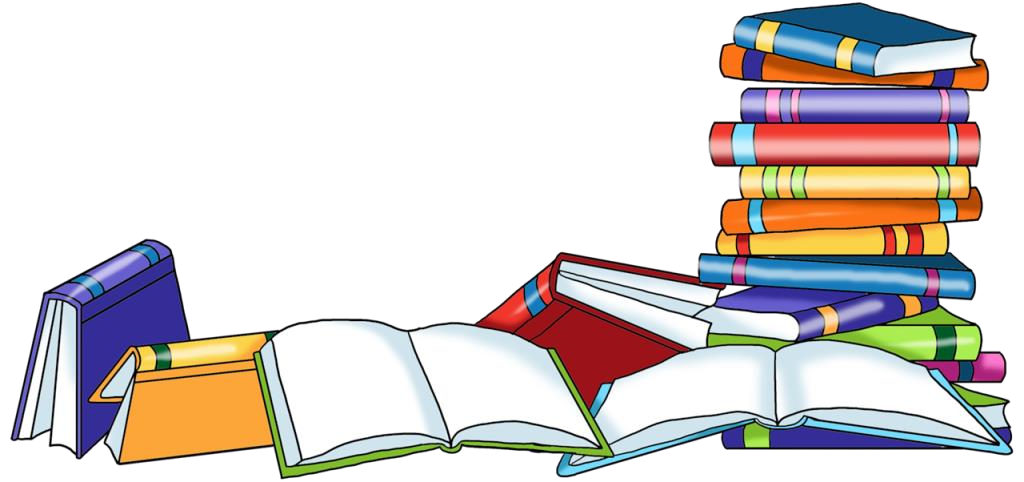 ПРИЛОЖЕНИЕ 2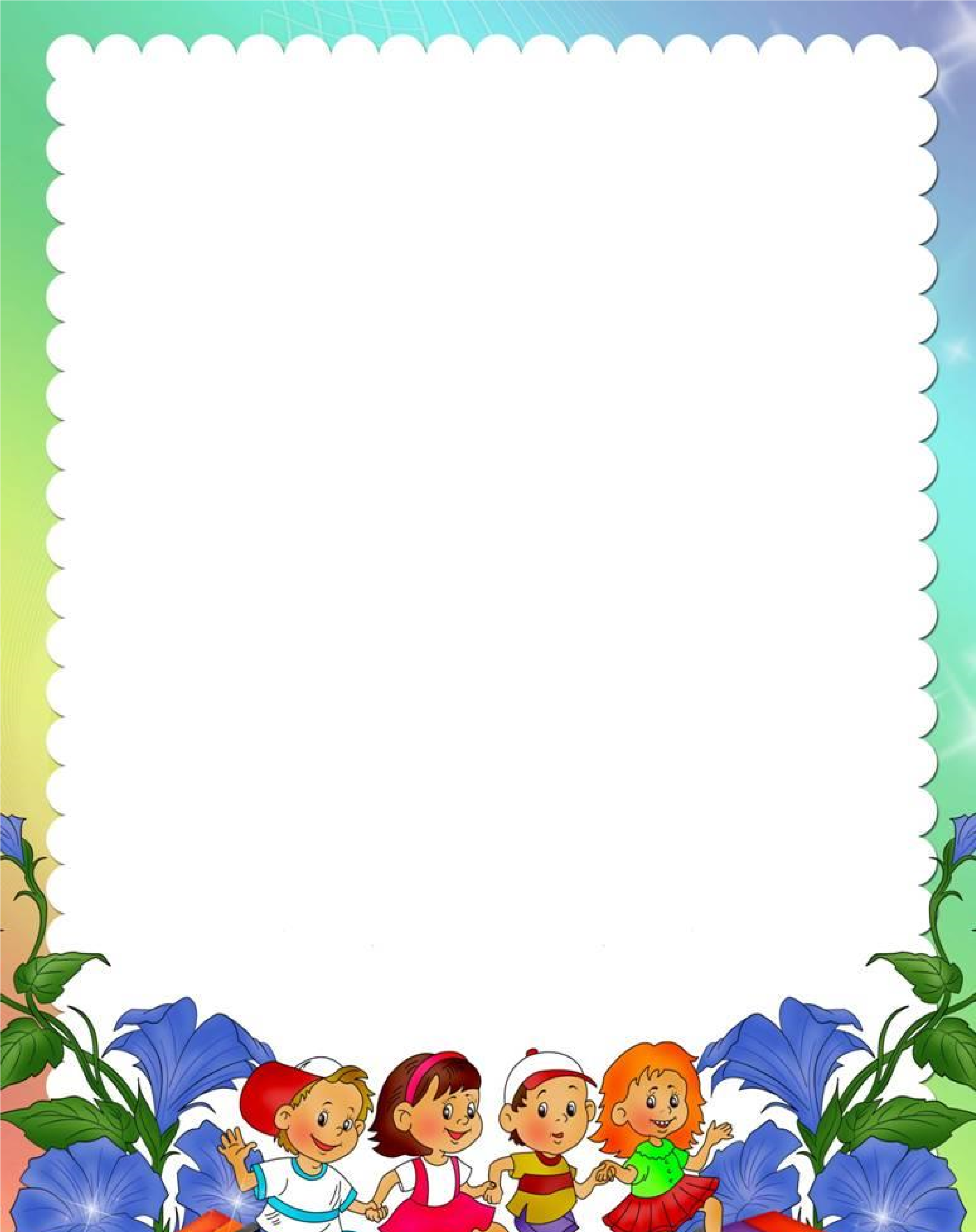 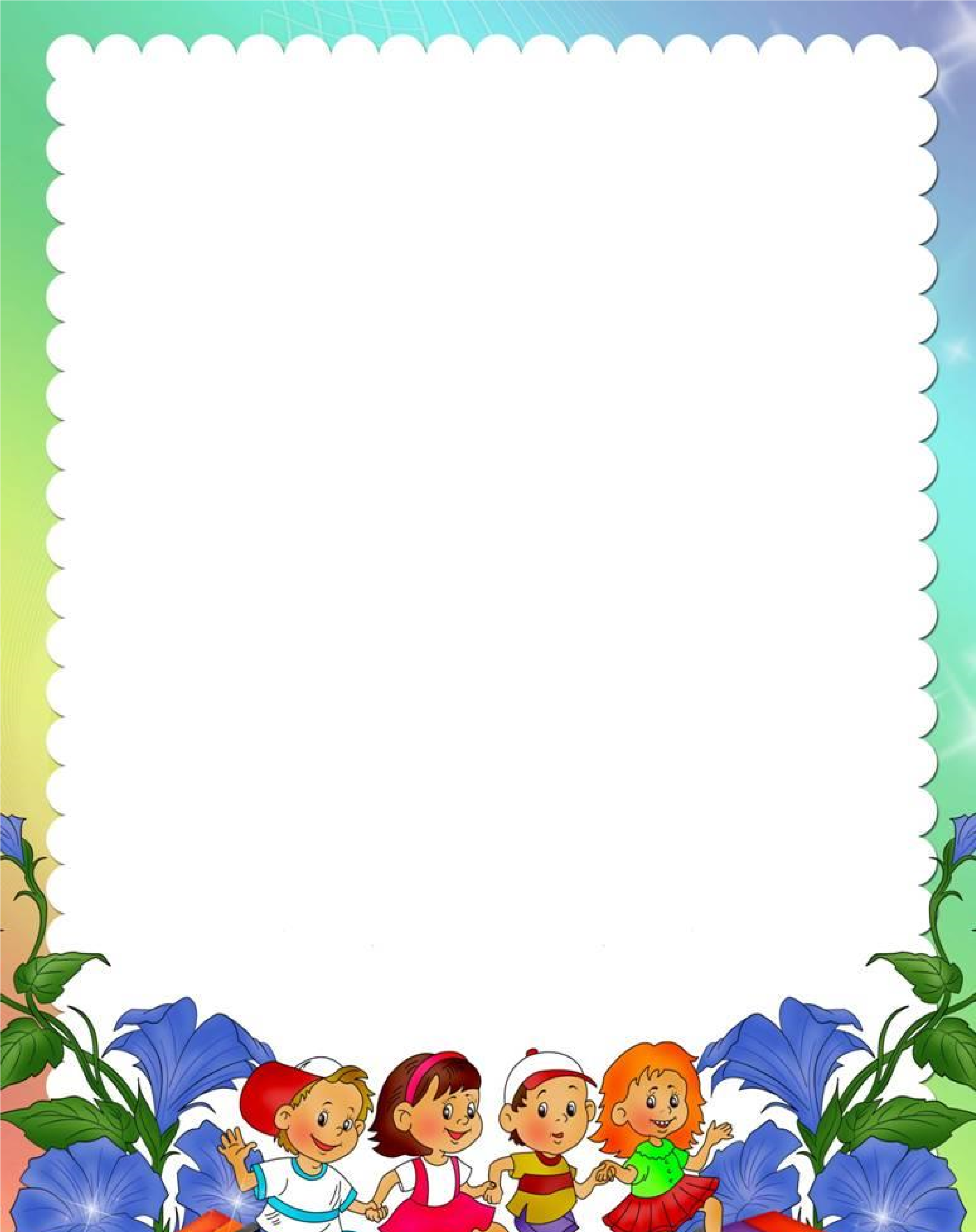 Примерный музыкальный репертуарПРИЛОЖЕНИЕ 3Примерный перечень развлечений и праздников Праздник. Новогодний утренник «Елка».  Рассказы с музыкальными иллюстрациями. «В лесу», муз. Е. Тиличеевой; «Праздник», «Музыкальные инструменты», муз. Г. Фрида; «Воронята», муз. М. Раухвергера.  Игры с пением. «Зайка», «Солнышко», «Идет коза рогатая», «Петушок», рус. нар. игры, муз. А. Гречанинова; «Зайчик», муз. А. Лядова; «Воробушки и кошка», нем. плясовая мелодия, сл. А. Ануфриевой; «Прокати, лошадка, нас!», муз. В. Агафонникова и К. Козыревой, сл. И. Михайловой; «Мы умеем», «Прятки», муз. Т. Ломовой; «Разноцветные флажки», рус. нар. мелодия.  Развлечения. «В гости к кукле Кате», «В гости к игрушкам», «На лужайке», «Зимние забавы», «День рождения у куклы Маши», «Кто в домике живет?», «В зоопарке», «В цирке», «В гостях у елки» (по замыслу педагогов).  Театрализованные развлечения. Инсценирование рус. нар. сказок («Репка», «Курочка Ряба»), песен («Пастушок», муз. А. Филиппенко; «Петрушка и Бобик», муз. Е. Макшанцевой), показ кукольных спектаклей («Петрушкины друзья», Т. Караманенко; «Зайка простудился», М. Буш; «Любочка и ее помощники», А. Колобова; «Игрушки», А. Барто).  Забавы. Народные и заводные игрушки, фокус «Бабочки», обыгрывание рус. нар. потешек, сюрпризные моменты: «Чудесный мешочек», «Волшебный сундучок», «Кто к нам пришел?», «Волшебные шары» (мыльные пузыри). 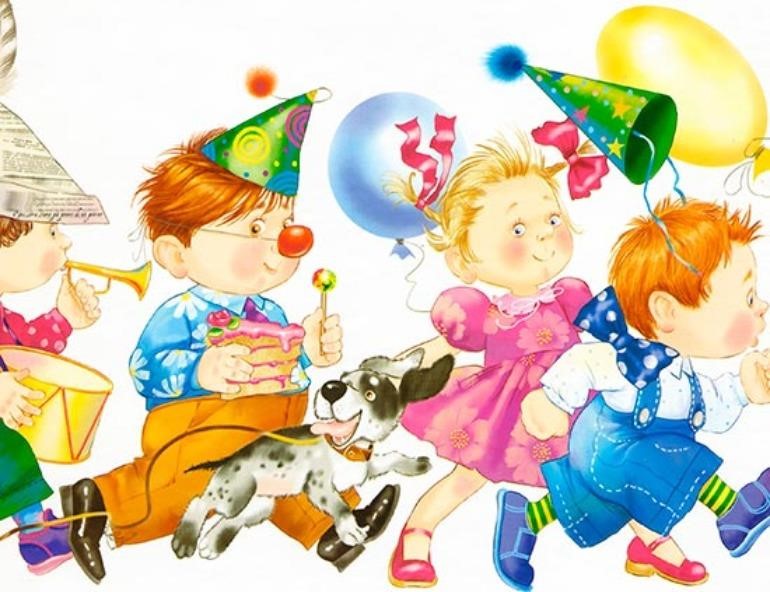 Воспитывать культурногигиенические навыки 	и 	навыки самообслуживания. Поддерживать стремление детей к самостоятельности. Соблюдать принцип постепенности включения каждого ребенка в режимный процесс. (За стол усаживать только по 2–3 человека, не умеющих есть самостоятельно. Остальные дети в это время продолжают играть. И т. д.)  Детей первой подгруппы приучать к тому, что перед едой и по мере загрязнения им обязательно моют руки. Учить малышей есть ложкой густую пищу, к 1 году 6 месяцам — и суп. Приучать есть разнообразную пищу, пользоваться салфеткой (с помощью взрослого), после еды благодарить взрослых (как умеют).  Детей второй подгруппы продолжать учить мыть руки перед едой и по мере загрязнения, пользоваться личным полотенцем, с частичной помощью взрослого съедать положенную порцию. Закреплять умение пользоваться салфеткой, после еды благодарить взрослых, задвигать стул.  Содействовать активному участию детей в процессах, связанных с прогулкой и сном. К 1 году 7 месяцам приучать раздеваться с небольшой помощью взрослого (снимать шапку, валенки, рейтузы, расстегнутые туфли, шорты и колготки). К 2 годам под контролем взрослого выполнять отдельные действия: снимать и надевать перечисленные одежду и обувь в определенном порядке. Приучать детей к опрятности, аккуратности. К 2 годам учить с помощью взрослого пользоваться носовым платком, приводить в порядок одежду, прическу, аккуратно и в определенной последовательности складывать одежду, ставить на место обувь. Учить бережно относиться к вещам. Обращать внимание детей на порядок в группе.  Способствовать выработке навыка регулировать собственные физиологические отправления (к 2 годам).  Воспитывать элементарные навыки культуры поведения. Закреплять навыки поведения, соответствующие нормам и правилам: садиться за стол с чистыми руками, правильно вести себя за столом; спокойно разговаривать в группе, не шуметь в спальне; слушать взрослого, выполнять его указания, откликаться на его просьбы. Формировать желание оказывать посильную помощь воспитателю в группе и на участке; в домашних условиях — членам семьи, соседям.  Продолжать учить детей понимать слова «хорошо», «плохо», «нельзя», «можно», «нужно» и действовать в соответствии с их значением; приучать здороваться, прощаться, благодарить.  Формировать умение обращать внимание на играющего рядом товарища, понимать его состояние, сочувствовать плачущему. Приучать не мешать сверстнику, не отнимать игрушки, делиться ими, уметь подождать.  Формировать умение бережно относиться ко всему живому: не рвать цветы и листья, не ходить по газонам, не обижать животных, ласково обращаться с ними, защищать их. Положительное отношение к окружающему должно носить действенный характер: нужно учить детей поливать растения, кормить животных и птиц.  Расширять ориентировку в окружающей среде. 	Формировать 	умение 	свободно 	ориентироваться 	в 	группе (приемной, спальне).  Знакомить с назначением помещений группы, с местами хранения личных вещей, местом ребенка за столом.  Знакомить с дорогой от дома до детской площадки.  Развивать понимание речи. У детей первой подгруппы расширять запас понимаемых слов: названий часто употребляемых предметов обихода (мыло, носовой платок, расческа и т. п.), простейших бытовых действий (раздеваться, умываться и др.), названий частей тела.  У детей второй подгруппы закреплять умение понимать слова, обозначающие предметы обихода, их назначение, цвет, размер, местоположение (высоко, низко). Помогать детям запоминать цепочку разворачивающихся по подсказке взрослого действий (взять мыло, вымыть руки с мылом и вытереть их и др.).  Развивать активную речь. Развивать умение детей первой подгруппы произносить простые по звуковому составу слова, фразы, состоящие из двух слов («дай мне», «на» и др.). Побуждать детей второй подгруппы к замене облегченных слов полными; напоминать названия предметов одежды, обуви, мебели, отдельных действий с ними. Содействовать формированию умения выражать просьбы, желания, впечатления короткими предложениями, состоящими из трех и более слов (к 2 годам). Виды игр-занятий Количество Расширение 	ориентировки окружающем и развитие речи в 3 Развитие движений 2 Со строительным материалом 1 С дидактическим материалом 2 Музыкальное 2 Общее количество игр-занятий 10 От 1 года до 1 года 6 месяцев  от 1 года 6 месяцев до 2 лет Понимание речи Понимание речи Расширять запас понимаемых слов.  Развивать умение по слову взрослого находить и показывать на картинках 	игрушки, 	предметы одежды, посуды, основные части своего тела и сюжетных игрушек, частично называть их. Развивать умение понимать слова, обозначающие части тела человека (руки, ноги, голова), части лица (рот, глаза, уши); бытовые и игровые действия (умываться, гулять); цвета предметов (красный, синий), контрастные размеры (большой, маленький), формы (кубик, кирпичик, шар, призма).  	Приучать 	детей 	понимать Расширять 	запас 	понимаемых 	слов, обозначающих части тела ребенка и его лица.  Называть детям цвет предметов (красный, синий, желтый, зеленый), размер (большой, маленький), форму (кубик, кирпичик, крыша-призма), состояние (чистый, грязный), а также место нахождения предмета (здесь, там); временные (сейчас) и количественные (один и много) отношения (к концу года).  Закреплять умение детей с помощью взрослого подбирать знакомые предметы по цвету.  Развивать 	умение 	понимать 	слова, обозначающие способы передвижения животных (летает, бегает и т. п.), способы питания (клюет, лакает и т. п.), голосовые реакции (мяукает, лает и т. п.); способы передвижения человека (идет, бежит и т. п.).  Развивать умение понимать предложения с простые по конструкции и содержанию фразы, которыми взрослый сопровождает показ игрушек, свои действия. предлогами в, на.  Развивать умение узнавать и показывать знакомые предметы независимо от их размера и цвета (мяч большой и маленький, красный и синий и т. п.); соотносить одно и то же действие с несколькими предметами (кормить можно куклу, мишку, слоника и т. п.).  Содействовать 	пониманию 	сюжетов небольших инсценировок с игрушками, спектаклей кукольного театра о событиях, знакомых детям по личному опыту.  Активная речь Активная речь Совершенствовать 	умение детей подражать звукосочетаниям и словам.  Пополнять активный словарь названиями известных действий (спи, иди, упал и т. п.).  Развивать умение показывать и называть изображенные на картинке знакомые предметы в статическом положении (к 1 году 3 месяцам) и их же в действии (к 1 году 6 месяцам).  Формировать умение отвечать на 	вопросы 	«Кто 	это?», 	«Что делает?».  Побуждать 	переходить 	от общения 	с 	помощью 	жестов 	и мимики к общению с помощью доступных речевых средств.  Развивать умение произносить по подражанию предложения из двух слов. Поощрять замену звукоподражательных слов общеупотребительными (вместо ав-ав — собака и т. п.). Предлагать 	образцы 	правильного произношения слов, побуждать детей к подражанию.  	Продолжать 	расширять 	и 	обогащать словарный запас:  существительными, обозначающими названия игрушек, одежды, обуви, посуды, наименования транспортных средств;  глаголами, обозначающими бытовые (есть, умываться и т. п.), игровые (катать, строить и т. п.) действия, действия, противоположные по значению (открывать — закрывать, снимать — надевать и т. п.);  прилагательными, обозначающими цвет, величину предметов;  наречиями (высоко, низко, тихо).  Формировать умение детей составлять фразы из трех и более слов, правильно употреблять грамматические 	формы; 	согласовывать существительные 	и 	местоимения 	с 	глаголами; употреблять глаголы в настоящем и прошедшем времени; использовать предлоги (в, на).  Предлагать 	образцы 	употребления вопросительных 	слов 	(кто, 	что, 	куда, 	где). Способствовать 	формированию 	интонационной выразительности речи.    Способствовать развитию потребности детей в общении посредством речи. Подсказывать им поводы для обращения к взрослым и сверстникам (попроси; поблагодари; предложи; посмотри, кто пришел, и скажи нам и т. д.). От 1 года до 1 года 6 месяцев От 1 года 6 месяцев до 2 лет Ходьба и упражнения в равновесии. Ходьба стайкой в прямом направлении по лежащей на полу дорожке.  Ходьба с помощью взрослого вверх по доске, приподнятой одним концом от пола на 10– 15 см (ширина доски 25 см, длина 1,5–2 м), и вниз до конца.  Ходьба стайкой, ходьба по доске (ширина 	20 	см, 	длина 	1,5–2 	м), приподнятой одним концом от пола на 15–20 см.  Подъем на опрокинутый вверх дном ящик (50 × 50 × 15 см) и спуск с Подъем на опрокинутый вверх дном ящик (50 × 50 × 10 см) и спуск с него.  Перешагивание через веревку, положенную на землю, или палку, приподнятую от пола на 5–10 см.  него.  Перешагивание 	через 	веревку или палку, приподнятую от пола на 12– 18 см. Ползание, лазанье. Ползание, лазанье. Ползание на расстояние до 2 м, подлезание Перелезание через бревно под веревку (высота 50 см), пролезание в обруч (диаметр 15–20 см), подлезание под (диаметр 50 см).  веревку, поднятую на высоту 35–40 см, Лазанье по лесенке-стремянке вверх и вниз пролезание в обруч (диаметр 45 см). (высота 1 м). Лазанье по лесенке-стремянке вверх и вниз (высота 1,5 м).  Ползание на расстояние до 2 м, подлезание Перелезание через бревно под веревку (высота 50 см), пролезание в обруч (диаметр 15–20 см), подлезание под (диаметр 50 см).  веревку, поднятую на высоту 35–40 см, Лазанье по лесенке-стремянке вверх и вниз пролезание в обруч (диаметр 45 см). (высота 1 м). Лазанье по лесенке-стремянке вверх и вниз (высота 1,5 м).  Катание, бросание. Катание, бросание. Катание мяча (диаметр 25 см) вперед (из исходного положения сидя, стоя). Бросание мяча (диаметр 6–8 см) вниз, вдаль Создавать условия, побуждающие детей к двигательной активности; содействовать развитию основных движений.  Учить ходить в прямом направлении, сохраняя равновесие и постепенно включая движения рук; влезать на стремянку и слезать с нее; подлезать, перелезать; отталкивать предметы при бросании и катании; выполнять движения совместно с другими детьми. Катание мяча (диаметр 20–25 см) в паре с взрослым, катание по скату и перенос мяча к скату. Бросание мяча (диаметр 6–8 см) правой и левой рукой на расстояние 50–70 см. Общеразвивающие упражнения Общеразвивающие упражнения В положении сидя на скамейке поднимание рук вперед и опускание их, отведение за спину.  в положении сидя повороты корпуса вправо и влево с передачей предмета; в положении стоя полунаклоны вперед и выпрямление; при поддержке взрослого 	полунаклоны 	вперед, перегибаясь через палку (40–45 см от пола);  - приседания с поддержкой взрослого Подвижные игры Подвижные игры Формировать у детей устойчивое положительное отношение к подвижным играм.  Ежедневно проводить подвижные игры с использованием игрушки и без нее.  С детьми 1 года — 1 года 6 месяцев подвижные игры проводятся индивидуально.  С детьми старше 1 года 6 месяцев — индивидуально и по подгруппам (2–3 человека). Развивать основные движения детей (ходьба, ползание и лазанье, катание и бросание мяча).  Формировать умение двигаться стайкой в одном направлении, не мешая друг другу. Развивать умение внимательно слушать взрослого, действовать по сигналу.  Примерный список подвижных игр:  «Догони мяч», «Передай мяч», «Доползи до погремушки», «Догони собачку», «Маленькие и большие», «Поймай бабочку», «Где пищит мышонок?» и др.     Самостоятельные игры детей с игрушками, стимулирующими двигательную активность: с каталками, тележками, автомобилями и пр. Формировать у детей устойчивое положительное отношение к подвижным играм.  Ежедневно проводить подвижные игры с использованием игрушки и без нее.  С детьми 1 года — 1 года 6 месяцев подвижные игры проводятся индивидуально.  С детьми старше 1 года 6 месяцев — индивидуально и по подгруппам (2–3 человека). Развивать основные движения детей (ходьба, ползание и лазанье, катание и бросание мяча).  Формировать умение двигаться стайкой в одном направлении, не мешая друг другу. Развивать умение внимательно слушать взрослого, действовать по сигналу.  Примерный список подвижных игр:  «Догони мяч», «Передай мяч», «Доползи до погремушки», «Догони собачку», «Маленькие и большие», «Поймай бабочку», «Где пищит мышонок?» и др.     Самостоятельные игры детей с игрушками, стимулирующими двигательную активность: с каталками, тележками, автомобилями и пр. Роль педагога в организации психолого-педагогических условий Роль педагога в организации психолого-педагогических условий Психологопедагогические условия Роль педагога Обеспечение эмоционального благополучия ребенка Обеспечение эмоционального благополучия ребенка достигается за счет уважения к его индивидуальности, чуткости к его эмоциональному состоянию, поддержки его чувства собственного достоинства.  В дошкольном учреждении педагоги должны создать атмосферу принятия, в которой каждый ребенок чувствует, что его ценят и принимают таким, какой он есть; могут выслушать его и понять.  Для 	обеспечения 	в 	группе 	эмоционального благополучия педагог должен:  общаться с детьми доброжелательно, без обвинений и угроз; • внимательно выслушивать детей, показывать, что понимает их чувства, помогать делиться своими переживаниями и мыслями; • помогать детям обнаружить конструктивные варианты поведения;  создавать ситуации, в которых дети при помощи разных культурных средств (игра, рисунок, движение и т. д.) могут выразить свое отношение к личностно-значимым для них событиям и явлениям, в том числе происходящим в детском саду; обеспечивать в течение дня чередование ситуаций, в которых дети играют вместе и могут при желании побыть в одиночестве или в небольшой группе детей.  	Особенности 	организации 	предметно-пространственной среды для обеспечения эмоционального благополучия ребенка. Для обеспечения эмоционального благополучия детей обстановка в детском саду должна быть располагающей, почти домашней, в таком случае дети быстро осваиваются в ней, свободно выражают свои эмоции.  Все помещения детского сада, предназначенные для детей, должны быть оборудованы таким образом, чтобы ребенок чувствовал себя комфортно и свободно.  Комфортная среда — это среда, в которой ребенку уютно и уверенно, где он может себя занять интересным, любимым делом. Комфортность среды дополняется ее художественно-эстетическим оформлением, которое положительно влияет на ребенка, вызывает эмоции, яркие и неповторимые ощущения. Пребывание в такой эмоциогенной среде способствует снятию напряжения, зажатости, излишней тревоги, открывает перед ребенком возможности выбора рода занятий, материалов, пространства. Формирование доброжелательных, Воспитание 	у 	детей 	доброжелательного 	и внимательного отношения к людям возможно только в том внимательных отношений случае, если педагог сам относится к детям доброжелательно и внимательно, помогает конструктивно разрешать возникающие конфликты.  Для формирования у детей доброжелательного отношения к людям педагогу следует:  устанавливать понятные для детей правила взаимодействия;  создавать 	ситуации 	обсуждения 	правил, прояснения детьми их смысла;  поддерживать инициативу детей старшего дошкольного возраста по созданию новых норм и правил (когда дети совместно предлагают правила для разрешения возникающих проблемных ситуаций). Развитие самостоятельности Развитие самостоятельности включает две стороны: адаптивную (умение понимать существующие социальные нормы и действовать в соответствии с ними) и активную (готовность принимать самостоятельные решения). В ходе реализации Программы дошкольники получают позитивный социальный опыт создания и воплощения собственных замыслов. Дети должны чувствовать, что их попытки пробовать новое, в том числе и при планировании собственной жизни в течение дня, будут поддержаны взрослыми. Это возможно в том случае, если образовательная ситуация будет строиться с учетом детских интересов. Образовательная траектория группы детей может меняться с учетом происходящих в жизни дошкольников событий. Самостоятельность человека (инициативность, автономия, ответственность) формируется именно в дошкольном возрасте, разумеется, если взрослые создают для этого условия.  Для 	формирования 	детской 	самостоятельности педагог должен выстраивать образовательную среду таким образом, чтобы дети могли:  учиться 	на 	собственном 	опыте, экспериментировать с различными объектами, в том числе с растениями;  находиться в течение дня как в одновозрастных, так и в разновозрастных группах;  изменять 	или 	конструировать 	игровое пространство в соответствии с возникающими игровыми ситуациями;  быть автономными в своих действиях и принятии доступных им решений.  С 	целью 	поддержания 	детской 	инициативы педагогам следует регулярно создавать ситуации, в которых дошкольники учатся:  при участии взрослого обсуждать важные события со сверстниками;  совершать выбор и обосновывать его (например, детям можно предлагать специальные способы фиксации их выбора); • предъявлять и обосновывать свою инициативу (замыслы, предложения и пр.);  планировать собственные действия индивидуально и в малой группе, команде;  оценивать 	результаты 	своих 	действий индивидуально и в малой группе, команде.  Важно, 	чтобы 	все 	утренники 	и 	праздники создавались с учетом детской инициативы и включали импровизации и презентации детских произведений.  	Особенности 	организации 	предметно-пространственной среды для развития самостоятельности. Среда должна быть вариативной, состоять из различных площадок (мастерских, исследовательских площадок, художественных студий, библиотечек, игровых, лабораторий и пр.), которые дети могут выбирать по собственному желанию.  Предметно-пространственная 	среда 	должна меняться в соответствии с интересами и проектами детей не реже, чем один раз в несколько недель.  В течение дня необходимо выделять время, чтобы дети могли выбрать пространство активности (площадку) по собственному желанию. Создание условий для развития свободной игровой деятельности Игра — одно из наиболее ценных новообразований дошкольного возраста. Играя, ребенок свободно и с удовольствием осваивает мир во всей его полноте — со стороны смыслов и норм, учась понимать правила и творчески преобразовывать их. Развитие свободной игровой деятельности требует поддержки со стороны взрослого. При этом роль педагога в игре может быть разной в зависимости от возраста детей, уровня развития игровой деятельности, характера ситуации и пр. Педагог может выступать в игре и в роли активного участника, и в роли внимательного наблюдателя.  С целью развития игровой деятельности педагоги должны:  создавать в течение дня условия для свободной игры детей;  определять игровые ситуации, в которых детям нужна косвенная помощь;  наблюдать за играющими детьми и понимать, какие именно события дня отражаются в игре;  отличать детей с развитой игровой деятельностью от тех, у кого игра развита слабо;  косвенно руководить игрой, если игра носит стереотипный характер (например, предлагать новые идеи или способы реализации детских идей).  Кроме того, педагоги должны знать детскую субкультуру: наиболее типичные роли и игры детей, понимать их значимость. Воспитатели должны устанавливать взаимосвязь между игрой и другими видами деятельности. Спонтанная игра является не столько средством для организации обучения, сколько самоценной деятельностью детей.  Особенности организации предметнопространственной среды для развития игровой деятельности. Игровая среда должна стимулировать детскую активность и постоянно обновляться в соответствии с текущими интересами и инициативой детей. Игровое оборудование должно быть разнообразным и легко трансформируемым. Дети должны иметь возможность участвовать в создании и обновлении игровой среды. Возможность внести свой вклад в ее усовершенствование должны иметь и родители. Создание условий для развития 	познавательной деятельности Обучение наиболее эффективно тогда, когда ребенок занят значимым и интересным исследованием окружающего мира, в ходе которого он самостоятельно и при помощи взрослого совершает открытия.  Педагог должен создавать ситуации, в которых может проявляться детская познавательная активность, а не просто воспроизведение информации. Ситуации, которые могут стимулировать познавательное развитие (то есть требующие от детей развития восприятия, мышления, воображения, памяти), возникают в повседневной жизни ребенка постоянно: на прогулках, во время еды, укладывания спать, одевания, подготовки к празднику и т. д.  Стимулировать 	детскую 	познавательную активность педагог может:  регулярно предлагая детям вопросы, требующие не только воспроизведения информации, но и мышления;  регулярно предлагая детям открытые, творческие вопросы, в том числе — проблемно-противоречивые ситуации, на которые могут быть даны разные ответы;  обеспечивая в ходе обсуждения атмосферу поддержки и принятия;  позволяя детям определиться с решением в ходе обсуждения той или иной ситуации;  организуя обсуждения, в которых дети могут высказывать разные точки зрения по одному и тому же вопросу, помогая увидеть несовпадение точек зрения;  строя обсуждение с учетом высказываний детей, которые могут изменить ход дискуссии;  помогая детям обнаружить ошибки в своих рассуждениях;  помогая организовать дискуссию;  предлагая 	дополнительные 	средства (двигательные, образные, в т. ч. наглядные модели и символы), в тех случаях, когда детям трудно решить задачу.  	Особенности 	организации 	предметно-пространственной среды для развития познавательной деятельности. Среда должна быть насыщенной, предоставлять ребенку возможность для активного исследования и решения задач, содержать современные материалы (конструкторы, материалы для формирования сенсорики, наборы для экспериментирования и пр.) Создание условий для развития 	проектной деятельности В дошкольном возрасте у детей должен появиться опыт создания собственного замысла и воплощения своих проектов. В дошкольном возрасте дети могут задумывать и реализовывать исследовательские, творческие и нормативные проекты.  С целью развития проектной деятельности в группе следует 	создавать 	открытую 	атмосферу, 	которая вдохновляет детей на проектное действие и поощряет его.  Необходимо 	регулярно 	выделять 	время 	для проектной 	деятельности, 	создавать 	условия 	для презентации проектов.  С целью развития проектной деятельности педагоги должны:  создавать проблемные ситуации, которые инициируют детское любопытство, стимулируют стремление к исследованию; быть внимательными к детским вопросам, возникающим в разных ситуациях, регулярно предлагать проектные образовательные ситуации в ответ на заданные детьми вопросы;  поддерживать детскую автономию: предлагать детям самим выдвигать проектные решения;  помогать детям планировать свою деятельность при выполнении своего замысла;  в 	ходе 	обсуждения 	предложенных 	детьми проектных решений поддерживать их идеи, делая акцент на новизне каждого предложенного варианта;  помогать детям сравнивать предложенные ими варианты решений, аргументировать выбор варианта.  Особенности организации предметнопространственной среды для развития проектной деятельности. Стимулируя детей к исследованию и творчеству, следует предлагать им большое количество увлекательных материалов и оборудования. Природа и ближайшее окружение — важные элементы среды исследования, содержащие множество явлений и объектов, которые можно использовать в совместной исследовательской деятельности воспитателей и детей. Создание условий для самовыражения средствами искусства В дошкольном возрасте дети должны получить опыт осмысления происходящих событий и выражения своего отношения к ним при помощи культурных средств — линий, цвета, формы, звука, движения, сюжета и пр.  Для того чтобы дети научились выражать себя средствами искусства, педагог должен:  планировать время в течение дня, когда дети могут создавать свои произведения;  создавать атмосферу принятия и поддержки во время занятий творческими видами деятельности;  оказывать помощь и поддержку в овладении необходимыми для занятий техническими навыками;  предлагать такие задания, чтобы детские произведения не были стереотипными, отражали их замысел;  поддерживать детскую инициативу в воплощении замысла и выборе необходимых для этого средств;  организовывать события, мероприятия, выставки проектов, на которых дошкольники могут представить свои произведения для детей разных групп и родителей.  	Особенности 	организации 	предметно-пространственной среды для самовыражения средствами искусства. Образовательная среда должна обеспечивать наличие необходимых материалов, возможность заниматься разными видами деятельности: живописью, рисунком, игрой на музыкальных инструментах, пением, конструированием, актерским мастерством, танцем, различными видами ремесел, поделками по дереву, из глины и пр. Создание условий для физического развития Физическое развитие очень важно для здоровья детей, потому что позволяет реализовать их врожденное стремление к движению.  Становление детской идентичности, образа Я тесно связано с физическим развитием ребенка, с его ловкостью, подвижностью, активностью.  Для того чтобы стимулировать физическое развитие детей, важно:  ежедневно предоставлять детям возможность активно двигаться;  обучать детей правилам безопасности;  создавать 	доброжелательную 	атмосферу эмоционального принятия, способствующую проявлениям активности всех детей (в том числе и менее активных) в двигательной сфере;  использовать 	различные 	методы 	обучения, помогающие детям с разным уровнем физического развития с удовольствием бегать, лазать, прыгать.  	Особенности 	организации 	предметно-пространственной среды для физического развития. Среда должна стимулировать физическую активность детей, присущее им желание двигаться, познавать, побуждать к подвижным играм.  В ходе подвижных игр, в том числе спонтанных, дети должны иметь возможность использовать игровое и спортивное оборудование.  Игровая площадка должна предоставлять условия для развития крупной моторики.  Игровое пространство (как на площадке, так и в помещениях) должно быть трансформируемым (меняться в зависимости от игры и предоставлять достаточно места для двигательной активности). Месяц/неделя Лексическая тема недели Программное содержание Варианты итоговых мероприятий Варианты итоговых мероприятий СЕНТЯБРЬ СЕНТЯБРЬ СЕНТЯБРЬ 1 неделя 01.09 – 02.09 Наш любимый детский сад Адаптационный период/обследование детей. Заполнение диагностических карт. Знакомство детей с группой, с игрушками - помочь детям привыкнуть к новой обстановке и научиться ориентироваться в ней. Рассказ воспитателя: «Где живут наши игрушки?» - помочь детям запомнить, где «живут» те или иные игрушки.  Способствовать формированию положительных эмоций по отношению к детскому саду, воспитателям, детям.  В адаптационный период познакомить детей с малыми фольклорными произведениями (пестушки, потешки, песенки, уговорушки, припевки и т. д).  Оформление личных шкафчиков для детей 2 неделя 05.09 – 09.09 Давайте познакомимся Адаптационный период/обследование детей. Заполнение диагностических карт. Знакомство детей с группой, с игрушками - помочь детям привыкнуть к новой обстановке и научиться ориентироваться в ней. Рассказ воспитателя: «Где живут наши игрушки?» - помочь детям запомнить, где «живут» те или иные игрушки.  Способствовать формированию положительных эмоций по отношению к детскому саду, воспитателям, детям.  В адаптационный период познакомить детей с малыми фольклорными произведениями (пестушки, потешки, песенки, уговорушки, припевки и т. д).  Оформление личных шкафчиков для детей 3 неделя 12.09 – 16.09 Наша группа Адаптационный период/обследование детей. Заполнение диагностических карт. Знакомство детей с группой, с игрушками - помочь детям привыкнуть к новой обстановке и научиться ориентироваться в ней. Рассказ воспитателя: «Где живут наши игрушки?» - помочь детям запомнить, где «живут» те или иные игрушки.  Способствовать формированию положительных эмоций по отношению к детскому саду, воспитателям, детям.  В адаптационный период познакомить детей с малыми фольклорными произведениями (пестушки, потешки, песенки, уговорушки, припевки и т. д).  Оформление личных шкафчиков для детей 4 неделя 19.09 – 23.09 Фольклор для малышей Адаптационный период/обследование детей. Заполнение диагностических карт. Знакомство детей с группой, с игрушками - помочь детям привыкнуть к новой обстановке и научиться ориентироваться в ней. Рассказ воспитателя: «Где живут наши игрушки?» - помочь детям запомнить, где «живут» те или иные игрушки.  Способствовать формированию положительных эмоций по отношению к детскому саду, воспитателям, детям.  В адаптационный период познакомить детей с малыми фольклорными произведениями (пестушки, потешки, песенки, уговорушки, припевки и т. д).  Оформление личных шкафчиков для детей 5 неделя 26.09 – 30.09 Наши игрушки Адаптационный период/обследование детей. Заполнение диагностических карт. Знакомство детей с группой, с игрушками - помочь детям привыкнуть к новой обстановке и научиться ориентироваться в ней. Рассказ воспитателя: «Где живут наши игрушки?» - помочь детям запомнить, где «живут» те или иные игрушки.  Способствовать формированию положительных эмоций по отношению к детскому саду, воспитателям, детям.  В адаптационный период познакомить детей с малыми фольклорными произведениями (пестушки, потешки, песенки, уговорушки, припевки и т. д).  Оформление личных шкафчиков для детей                                          ОКТЯБРЬ                                          ОКТЯБРЬ                                          ОКТЯБРЬ 1 неделя 03.10 – 07.10 Кукла Познакомить 	детей 	с новой куклой, рассмотреть ее, показать, что она умеет делать (ходить, прыгать, сидеть и т.п.). Обеспечить 	личностно 	- ориентированное взаимодействие игрушки с ребенком. Вырабатывать у детей представления о предметах, различных 	Подвижная 	игра «Делай, как я» 	Подвижная 	игра «Делай, как я» состояниях этих предметов (сидит), обогащать словарь названиями действий, учить произносить слова. Продолжать учить запоминать имена детей в группе. 2 неделя 10.10 – 14.10 Здравствуй, осень! В гости просим. Дать первичные основные признаки осени; показать многообразие красок осени, вести наблюдения за осенними изменениями в природе, наблюдать за листопадом, осеним дождём, (Стало холодно, дождливо, одели куртки, шапки, сапожки). Учить правильно находить их и называть. Развлечение «Осень в гости к нам пришла» 3 неделя 17.10 – 21.10 Фрукты Дать первичные представления о некоторых фруктах. Учить различать фрукты по вкусу, цвету. Дать представление о характерных признаках некоторых фруктов. Различать по внешнему виду фрукты. Учить произносить название фруктов. Сочинением фруктовых сказок, загадок, стихов взрослыми для детей; 4 неделя 23.10 – 31.10 Овощи (морковка зайчика) от Дать первичные представления о некоторых овощах. Учить различать овощи по вкусу, цвету, форме. Дать представление о характерных признаках некоторых овощей. Различать по внешнему виду овощи. Учить произносить названия овощей. Заучивание со взрослыми песенок, потешек, закличек: «Огуречик, огуречик...» НОЯБРЬ НОЯБРЬ НОЯБРЬ 1 неделя 01.11 – 04.11 Здоровье (купание куклы Кати) Здоровье (купание куклы Кати) Учить правильно называть предметы и принадлежности купания (полотенце, мыло, ванночка). Воспитывать эмоциональную отзывчивость (приятные воспоминания о купании). Формировать элементарные навыки ухода за своим лицом и телом.  Маршрут выходного дня (составление режима дня, соблюдение КГН и т.д.). Заучивание потешки 	«Водичка-водичка …» 2 неделя 07.11 – 11.11 Домашние животные 	(кошечка 	и собачка) Учить 	внимательно рассматривать 	изображения домашних животных, называть их. Учить отличать животных друг от друга по внешним признакам, 	имитировать 	их звуки. Воспитывать гуманное отношение к животным. Рассматривание картинок с животными. Наблюдение 	за домашними животными и птицами, 	живущими 	в доме и гуляющими во дворе.  Чтение с детьми дома 	 	Г. 	Лагздынь. «Петушок», 	 	потешка «Наши уточки с утра...». Просматривание презентаций с изображением птиц. 3 неделя 14.11 – 18.11 Домашние птицы (петушок и его семейка) Учить 	внимательно рассматривать 	изображения домашних птиц, называть их. Учить отличать птиц друг от друга по внешним признакам, имитировать 	их звукоподражания.   Воспитывать 	гуманное отношение к животному миру. Рассматривание картинок с животными. Наблюдение 	за домашними животными и птицами, 	живущими 	в доме и гуляющими во дворе.  Чтение с детьми дома 	 	Г. 	Лагздынь. «Петушок», 	 	потешка «Наши уточки с утра...». Просматривание презентаций с изображением птиц. 4 неделя 21.11 – 25.11 	В 	лес 	к друзьям Побуждать 	детей узнавать и называть животных леса; 	развивать 	восприятие, умение 	рассматривать изображение 	и 	воспитывать элементарные 	правила поведения, 	обозначаемые словами «можно», «нельзя» Путешествие 	в сказку 	«Колобок».  Чтение с детьми дома А. Барто. «Кто как кричит» Просматривание презентаций с изображением диких животных 5 неделя 28.11 – 02.12 Комната 	для медвежонка Мишутки Расширять представление детей о предметах мебели, их назначении (функциональном использовании), Побуждать находить изображения знакомых предметов, соотнося их с реальными (игрушечными) объектами; называть доступными речевыми средствами, воспитывать культуру общения, умение играть и действовать рядом, не мешая друг другу. Рассматривание картинок с изображением мебели. 	Сделать постройки к сказке «Три медведя» ДЕКАБРЬ ДЕКАБРЬ ДЕКАБРЬ ДЕКАБРЬ 1 неделя 05.12 – 09.12 Бабушкины сказки Формировать 	умение слушать 	чтение 	взрослого, повторять знакомые фразы. Театрализованное представление 	детей старших групп «В гостях у Колобка». 2 неделя 12.12 – 16.12 Зимние развлечения Создавать 	у 	детей радостное 	настроение, привлекать 	к 	участию 	в тематических досугах, зимних забавах, 	получать Прослушивание песенок про зиму и Новый год, просмотр мультфильмов. эмоциональное удовлетворение 3 неделя 19.12 – 23.12 Снеговичок  и ёлочка Дать представления детям о новогоднем празднике, учить рассматривать предметы - ёлку, ёлочные украшения - и называть их в ходе рассматривания; развивать речь, мелкую и общую моторику, восприятие, творческие способности; активизировать словарь по теме «Новогодний праздник». Семейный новогодний 	праздник, изготовление новогодних игрушек 	в 	семье 	для украшения елки в детском саду и дома. 4 неделя 26.12 – 30.12 	Скоро 	Новый год Организовывать все виды детской деятельности  вокруг темы Нового года и новогоднего праздника. Закладывать основы праздничной культуры. Вызвать эмоционально 	положительное отношение 	к 	предстоящему празднику.  Фоторепортаж (по возможности видеосъемка) 	лучших моментов новогодних и рождественских праздников, рассматривание (просмотр) и беседа о полученных впечатлениях. ЯНВАРЬ ЯНВАРЬ ЯНВАРЬ ЯНВАРЬ 1 неделя 02.01 – 06.01 НОВОГОДНИЕ КАНИКУЛЫ НОВОГОДНИЕ КАНИКУЛЫ НОВОГОДНИЕ КАНИКУЛЫ 2 неделя 09.01 – 13.01 Постираем кукле платье Дать 	представление 	о некоторых трудовых действиях и предметах, необходимых для стирки (вода, мыло, таз или корыто). Воспитывать интерес к трудовым действиям взрослых. Упражнять 	в 	назывании предметов одежды, белья. Сюжетно-ролевая  игра «Большая стирка» 3 неделя 16.01 – 20.01 Кто 	в аквариуме 	у нас живет? Понаблюдать 	за рыбками, 	отмечать 	их особенности («Имеет хвостик, глазки, рот, живет в воде»). Учить 	различать 	по 	цвету, форме. Воспитывать бережное отношение 	к 	обитателям аквариума. Рассматривание иллюстраций по теме «Аквариумные рыбки». Знакомство с золотой рыбкой. 4 неделя 23.01 – 27.01 Что на окошке у нас растет? Дать 	представление 	о частях растения (стебель, лист, цветок), 	о 	приемах 	полива комнатных растений. Рассматривание красиво цветущих комнатных растений (фиалки). 5 неделя 30.01 – 03.02 Транспорт Знакомить 	с транспортными 	средствами, Наблюдение 	за машинами. различать и называть по внешнему виду грузовые, легковые автомобили. Рассматривание иллюстраций 	по 	теме «Транспорт» ФЕВРАЛЬ ФЕВРАЛЬ 1 неделя 06.02 – 10.02 В гости к 	колобку. (Продукты питания.) Дать 	первичные представления 	о 	продуктах питания 	(хлебобулочных 	и молочных 	продуктах). 	Учить детей правильно их называть. Дидактическая 	игра 	«К 	нам 	гости пришли» 2 неделя 13.02 – 17.02 Посуда Формировать представления детей о предметах ближайшего окружения (посуде). Дать представления о предназначении посуды. Учить применять ее в игре. Дидактическая игра 	«Кукла 	Маша обедает». 3 неделя 20.02 – 24.02 Мой 	папа 	– защитник.  Дать 	первичные представления о роли папы в семье, о его труде. Формировать представления о том, что папа – это защитник семьи. Поздравительная открытка к 23 февраля 4 неделя 27.02 – 03.03 Весна. Солнышко, красное, покажись! Формировать элементарные представления о весне (сезонные изменения в природе, 	одежде 	людей, 	на участке детского сада). Заучивание потешек и закличек на весеннюю тему. МАРТ МАРТ 1 неделя 06.03 – 10.03 Моя мамочка Помочь 	понять, 	как важен труд мам дома и на работе. 	Воспитывать уважительное 	отношение 	к труду мамы Изготовление поздравительной открытки 	для 	мамы, бабушки. Заучивание коротких стихотворений о маме. 2 неделя 13.03 – 17.03 Одежда весной Продолжать формировать знания детей о одежде человека.  Расширять словарь детей по данной теме, сравнивать знакомые 	предметы 	и группировать их по способу использования. Развивать 	умение самостоятельно 	(с небольшой 	помощью взрослого) 	одеваться 	и раздеваться, 	определять последовательность одевания 	предметов одежды, учить называть их. 3 неделя 20.03 – 24.03 Первые весенние цветы Дать детям первичные представления 	о 	первых весенних цветах (тюльпан, матьи-мачеха, одуванчик). Рассматривание иллюстраций с изображением первых весенних цветов. Учим детей 	правильно 	их называть. 4 неделя 27.03 – 31.03 Весна Весна Формировать элементарные представления о весне (сезонные изменения в природе, 	одежде 	людей, 	на участке детского сада). Разучивание потешек и коротких стихотворений по весенней тематике (о солнышке, о дождике, о ветре и т.д.) АПРЕЛЬ АПРЕЛЬ 1 неделя 03.04 – 07.04 Прилет птиц Прилет птиц Формировать элементарные представления о птицах. Дать детям понятие о перелетных 	птицах. 	Учить различать птиц по их внешнему виду. Воспитывать заботливое отношение к птицам.  Рассматривание иллюстраций 	по 	теме «Птицы».  2 неделя 10.04 – 14.04 Мы космонавты - Дать детям элементарные представления о космосе. Коллективная работа (пластилинография) «В космосе» (учим детей изображать звезды из шариков пластилина). 3 неделя 17.04 – 21.04 В 	гостях Айболита у Учить правильно называть предметы и принадлежности купания (полотенце, мыло, ванночка). Воспитывать эмоциональную отзывчивость (приятные воспоминания о купании). Формировать элементарные навыки ухода за своим лицом и телом.  Маршрут выходного дня (составление режима дня, соблюдение КГН и т.д.). Заучивание потешки 	«Водичка-водичка …» 4 неделя 24.04 – 28.04 Наши любимые сказки. Формировать 	умение слушать 	чтение 	взрослого, повторять знакомые фразы. Театрализованное представление 	детей старших групп «В гостях у Колобка». МАЙ МАЙ 1 неделя 01.05 – 05.05 Устное народное творчество Устное народное творчество Продолжать приобщать детей к устному народному творчеству. Использовать фольклор (потешки, заклички, песенки) при организации всех видов детской деятельности. Учить детей исполнять короткие детские народные песенки и использовать их в игре. Мамины колыбельные 	песни, пестушки, потешки при умывании, кормлении и другой 	совместной деятельности 	дома. Сказки 	на 	ночь 	- традиции семьи. Чтение дома с детьми  М. Лермонтов. «Спи, младенец...» (из стихотворения 	«Казачья колыбельная») 2 неделя 08.05 – 12.05 Насекомые Насекомые Дать 	первоначальные знания 	о 	некоторых 	видах насекомых, учить различать их. Воспитывать 	умение 	видеть красоту живой природы, учить узнавать 	знакомых представителей 	насекомых 	в книгах. Просматривание дома 	мультфильмов «Лунтик». 3 неделя 15.05 – 19.05 Оценка результатов освоения программы. Аутентичная оценка Оценка результатов освоения программы. Аутентичная оценка Оценка результатов освоения программы. Аутентичная оценка Оценка результатов освоения программы. Аутентичная оценка 4 неделя 22.05 – 26.05 Здравствуй, лето Здравствуй, лето Содействовать созданию эмоционально-положительного климата в группе, обеспечению у детей чувства комфорта и защищенности. 	Привлекать детей к участию в играх и развлечениях. Увеличить продолжительность прогулок. 	Проводить необходимые закаливающие мероприятия. В летний период детский сад работает в каникулярном режиме  (1-я неделя июня — 3-я неделя августа). В летний период детский сад работает в каникулярном режиме  (1-я неделя июня — 3-я неделя августа). В летний период детский сад работает в каникулярном режиме  (1-я неделя июня — 3-я неделя августа). В летний период детский сад работает в каникулярном режиме  (1-я неделя июня — 3-я неделя августа). В летний период детский сад работает в каникулярном режиме  (1-я неделя июня — 3-я неделя августа). Режимные моменты 1 – 1,6 года 1,6 – 2 года Дома Дома Подъем, утренний туалет 6.30 – 7.30 6.30 – 7.30 В дошкольном учреждении В дошкольном учреждении Прием детей, самостоятельные игры 8.00 – 8.30 8.00 – 8.30 Подготовка к завтраку, завтрак 8.00 – 8.30 8.00 – 8.30 Самостоятельная деятельность 8.30 – 9.30 8.30 – 9.20 Подготовка и проведение игры-занятия 1 (по подгруппам) -   8.50 – 9.00 – 9.10 Подготовка ко сну, 1-й сон 9.30 – 12.00 - Подготовка к прогулке, прогулка - 9.10  - 11.20 Возвращение с прогулки, игры - 11.20 – 11.30 Подготовка к обеду, обед - 11.30 – 12.00 Постепенный подъем, обед 12.00  – 12.30 - Подготовка ко сну, сон -  12.00 – 15.00 Самостоятельная деятельность 12.30 – 14.30 - Подготовка и проведение игры-занятия 1  (по подгруппам)   13.00 – 13.10 – 13.20 - Подготовка и проведение игры-занятия 2  (по подгруппам)   13.50 – 14.00 – 14.10 - Подготовка ко сну, 2-й сон 14.30 – 16.00 - Постепенный подъем, полдник 16.00 – 16.30 15.00 – 15.20 Самостоятельная деятельность 16.30 – 18.20 16.30 – 18.20 15.20 – 16.30 Подготовка и проведение игры-занятия 2  (по подгруппам) - - 16.00 – 16.15. – 16.30 Подготовка к прогулке, прогулка  -   -  16.30 - 18.00 Возвращение 	с 	прогулки, самостоятельная 	деятельность, 	уход домой  -  -  18.00 Дома: Подготовка к ужину, ужин 18.20 – 18.40 18.20 – 18.40 Самостоятельная деятельность 18.40 – 19.00 18.40 – 19.00 Прогулка 19.00 – 20.00 19.00 – 20.00 Возвращение с прогулки, спокойные игры, гигиенические процедуры 20.00 – 20.30 20.00 – 20.30 Подготовка ко сну, ночной сон 20.30 – 6.30 (7.30) 20.30 – 6.30 (7.30) 